Sri Meenakshi Government Arts College for Women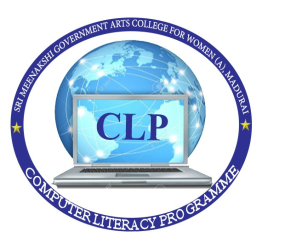 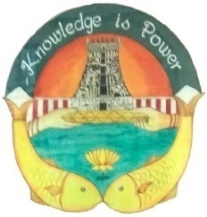 (Autonomous)(Affiliated to Madurai Kamaraj University)Madurai – 625002(Re-Accredited with “A” GRADE 3rd CYCLE by NAAC)COMPUTER LITERACY PROGRAMMEInternal Audit	         External Audit		   PrincipalVision                To uplift the socially backward and economically poor young women of the society and empower them by imparting knowledge through holistic education, making them independent and responsible citizens to contribute to the development of the society.  	 MissionTo undergo accreditation periodically.
To identify our own strengths and weaknesses.
To add to our strengths and eliminate weaknesses.To modernize the Teaching-Learning Process and to promote research culture.
To encourage innovations and accountability.
To encourage consultancy services and training.ObjectivesTo introduce the basic concepts of computer and networking Technology.To Provide Hands-on training in MS-Office Package and Internet Browsing.To impart Technological Skills for employability.TABLE OF CONTENTS INTRODUCTION	                                               COMPUTER LITERACY PROGRAMMEComputer Literacy Programme was initiated by the Government of Tamilnadu in all Government Colleges to enrich all Undergraduate Non-Computer Science students from the year 2000-2001. This course was exclusively designed and geared with updated systems orienting towards providing the required knowledge to the students and for their upliftments in computer literacy. This course has been conducted for students from all disciplines except computer science. Initially, a separate lab was established with 25 computers and other necessary equipments and a certificate course was being conducted in collaboration with NIIT, Madurai, under a contract period of 5 years. In the year 2005-2006, the CLP lab with all equipments was handed over to the college by NIIT and thereafter course had been conducted successfully for all the first year under graduate students. This one year course is being offered for Rs.700/- with 90 practical hours and 60 theory hours. An Examination is conducted by the Directorate of Collegiate Education, Chennai at the end of the course and a valid certificate is issued. Right now, there are around 1405 students from 13 departments on roll and classes are held from 9.00 am to 5.00 pm on all college working days. Benefits of CLP:  The Computer Literacy Programme is being conducted for Non-computer science students.  The students are being trained on the state-of-art technologies both theoretically and practically.  The orientation of the training is towards job fetching in the IT market with renowned skills in recent developmentsCLP SYLLABUSBreak up of Theory and Practical hoursDetailed SyllabusUNIT I: ( Introduction to computers ) What is a computer?, history of computers, generation of computer, Types of computers, Benefits and applications of computers, Components and working of computers: The Hardware, Computer Block diagram, Input, Output device, Hardware Configuration & Software Installation: Concepts, Managing Hardware, inside the system unit, Memory, Storage media Introduction to software, Data Organization, Cyber Laws UNIT II : (Operating system: concepts Win 98, win 2000/2003,                      win NT,Linux) Win 98: Introduction and advantages, Files, Organization of data, Windows Explorer, Working with Folders, Managing Files, Folders, Find Files, Folders, Sharing a Folder, Creating Shortcuts. Using applications in Win 98, System Tools (Control panel), Shutdown Win NT, Win 2000, Win 2003: User Interface, features, shutdown Linux: History, Advantages, Logging in/out, File system, Types of users, directory commands. UNIT III : ( Personal Productivity software: Ms Word/ Ms Excel )Ms Office: Basic concepts, Features Editor Ms Word: Introduction to word 2000, formatting Documents, Inserting Objects, Creating Tables, Mail merge Ms Excel: Introduction to Excel 2000, Function and function Wizards, formula, formatting, chart & Objects.UNIT IV:( Personal Productivity software: Ms Access/ Ms Powerpoint) Ms Access: concepts of DBMS/RDBMS,Creating Databases & Tables Modifying the database, Data Retrieval, Relationship, Reports Ms Powerpoint: Basic Concepts, Creating/Saving/Closing presentations, Formatting, Inserting Clip art, Transition Effects, Animation Effects, Viewing Presentation.UNIT V: (Introduction to Multimedia) Multimedia Uses, Categories, Multimedia Software, Sounds and Pictures Use of sound and Images in multimedia Application, Virtual Reality.UNIT VI (Desktop Publishing) Introduction, Publisher Environment, Help Options, creating Publication, Page Properties, Using Text Frames, adding Pictures, Formatting and Editing, Text using Tools, Multi page Publication.UNIT VII (Networking concepts) Basic concepts, Need for networking, Types of network, OSI Model, networking Devices, topology, Bus, star, Ring protocols, TCP/IP, Network configuration and Security, network Administration. UNIT VIII (Internet and its Application) Basic concepts, Origin of Internets, ISP, Domain Naming system, ISDN and PPP, TCP/IP, Introduction to different types of Browsers E-mail and FTP: Introduction, Email Fundamentals, Email client and server, Email Address, Sending and receiving email, Inter tools and FTP usage.UNIT IX (Creating Web pages)Introduction, Tools for web Development, Introduction to HTML, HTML tage, Structure of an HTML Document, Creating a simple HTML page, Formatting the web page, Body Element, Information type Elements, Character Formatting Elements, Hyperlinks, Image Elements, Front Page. UNIT X (Introduction to Tamil word Processor-Tamil Browser and Tamil                  E-mail) Ponmozhi, padhami (sakthi office) Introduction to Tamil Browsers using suitable software Introduction to Tamil E-mail using suitable software.COMPUTER LITERACY PROGRAMMEYEARWISE REPORT (2014-2015)STUDENT DETAILSSTAFF DETAILSCOMPUTER LITERACY PROGRAMMEYEARWISE REPORT (2015-2016)STUDENT DETAILSSTAFF DETAILSCOMPUTER LITERACY PROGRAMMEYEARWISE REPORT (2016-2017)STUDENT DETAILSSTAFF DETAILSCOMPUTER LITERACY PROGRAMMEYEARWISE REPORT (2017-2018)STUDENT DETAILSSTAFF DETAILSCOMPUTER LITERACY PROGRAMMEYEARWISE REPORT (2018-2019)STUDENT DETAILSSTAFF DETAILSCOMPUTER LITERACY PROGRAMMEYEARWISE REPORT (2019-2020)STUDENT DETAILSSTAFF DETAILSCOMPUTER LITERACY PROGRAMMEYEARWISE REPORT (2020-2021)STUDENT DETAILSSTAFF DETAILSSTAFF DETAILSBIO-DATAName			: Mrs.G.Aruna deviDate of Birth		: 26.05.1982Age				: 39Qualification		: M.Sc.,M.Phil.,B.L.I.ScCommunity		: BCCaste			: YadhavaDate of Joining	: 30.05.2005Experience		: 16 Years 11 MonthsE-mail ID			:  arunadevi26@gmail.comPhone number	: 9585222210BIO-DATAName			:  Mrs.M.Kamakshi KarthigaDate of Birth		:  03.11.1982Age				:  39Qualification		:  B.E.,M.Tech.,Community		:  BCCaste			: Thuluva VellalaDate of Joining	: 13.09.2006Experience		:  15 Years 7 MonthsE-mail ID			: kamakshi.smgcclp@gmail.comPhone Number	: 8883637383                BIO-DATAName			:  Mrs.J.JeyanagajothiDate of Birth		:  02.10.1985Age				:  36Qualification		:  MCA.,M.Phil.,Community		:  BCCaste			: Reddy-GanjamDate of Joining	: 18.09.2008Experience		: 13 Years 7 MonthsE-mail ID			: jjeya06@gmail.comPhone number	: 7708007847BIO-DATAName			:  Mrs.M.Selva SugunaDate of Birth		:  05.02.1985Age				:  37Qualification		:  MCA.,M.Phil.,Community		:  BCCaste			: NadarDate of Joining	: 01.09.2010Experience               : 11 Years 6 MonthsE-mail ID			: sugunamano85@gmail.comPhone number	: 9626742252BIO-DATAName			: Mrs.S.P.AarthyDate of Birth		: 24.10.1988Age				: 33Qualification		: MCA.,Community		: BCCaste			: KallarDate of Joining	: 05.01.2003Experience		: 9 Years 4 MonthsE-mail ID			: aarthy2423@gmail.comPhone number	: 7708964322BIO-DATAName			:  Mrs.N.Saranya RaniDate of Birth		: 06.01.1987Age				: 35Qualification		: MCA.,Community		: BCCaste			: Thuluva VellalaDate of Joining	: 01.08.2014Experience		: 7 Years 9 MonthsE-mail ID			: saranyaranin@gmail.comPhone number	: 7867083111BIO-DATAName			: Mrs.N.SenthilnayakiDate of Birth		: 22.10.1987Age				: 34Qualification		: MCA.,Community		: SCCaste			: ParayanDate of Joining	: 01.08.2014Experience		: 7 Years 9 MonthsE-mail ID			: nayaki22@gmail.comPhone number	: 9952845558BIO-DATAName			: Mrs.A.Roseline Revathy  Date of Birth		: 13.03.1986Age  			: 35Qualification		: M.Sc.,  Community		: BCCaste			: NadarDate of Joining	: 13.12.2017Experience		: 4 Years 4 MonthsE-mail ID			: revathyrose13@gmail.comPhone number	: 9003828322     BIO-DATAName			: Mrs.A.SundareswariDate of Birth		: 06.05.1994  Age 				: 27Qualification		: M.Sc., Community		: BCCaste			: NadarDate of Joining	: 14.12.2017 Experience		: 4 Years 4 MonthsE-mail ID			: sundariviji1994@gmail.comPhone number	: 8124924839 SRI MEENAKSHI GOVT.   FOR WOMEN(A)COMPUTER LITERACY PROGRAMMESTUDENT EXAM DETAILS  2014-2021LAB EQUIPMENTS DETAILSSYSTEM 1 :						     SYSTEM 2: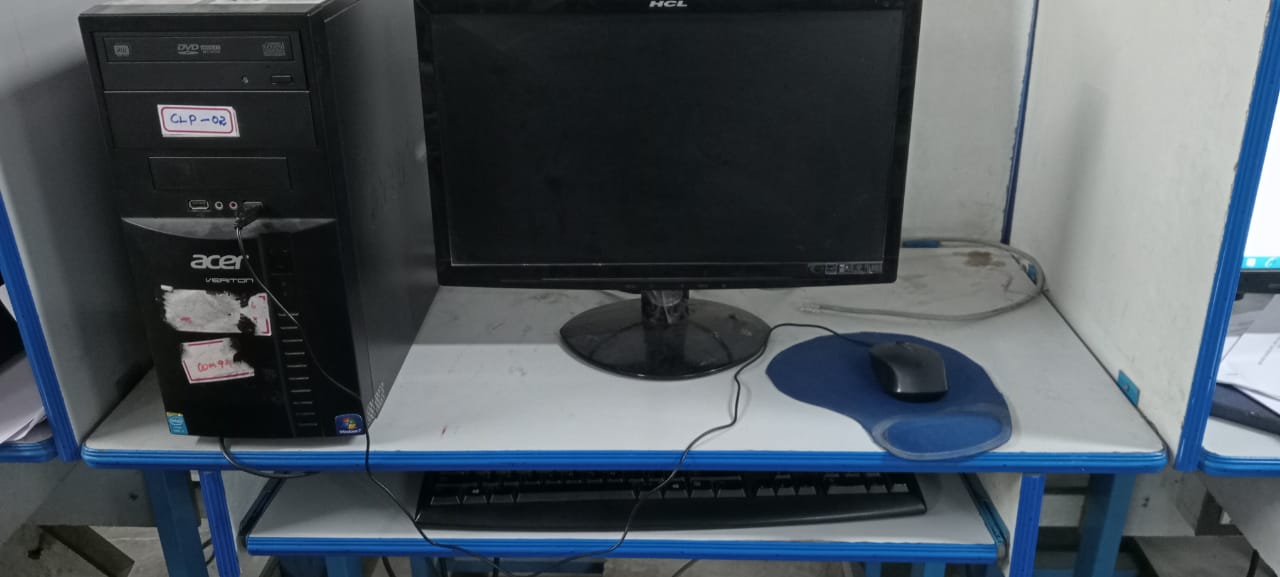 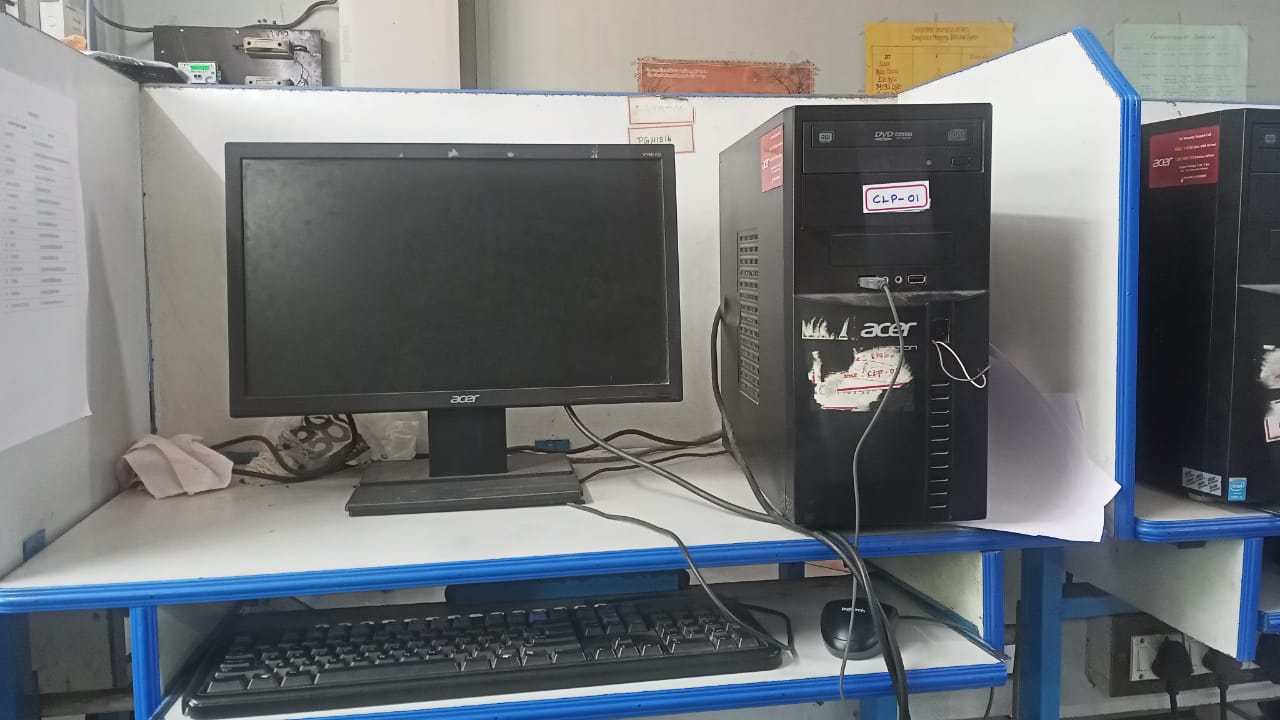 DESCRIPTION :						DESCRIPTION :SYSTEM 3:						      SYSTEM 4: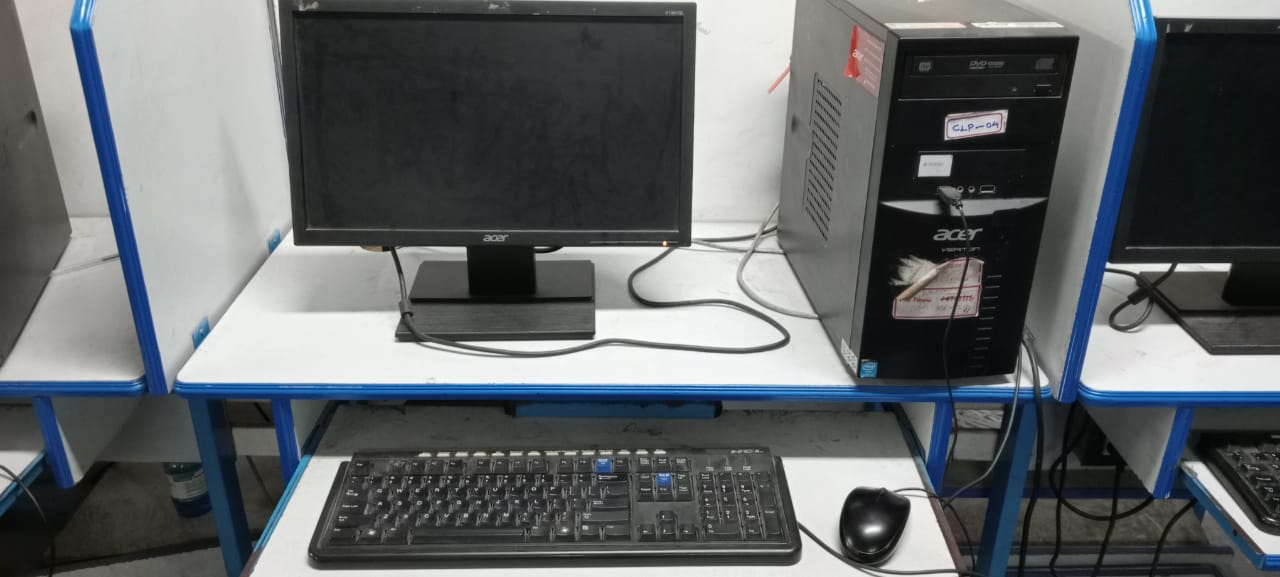 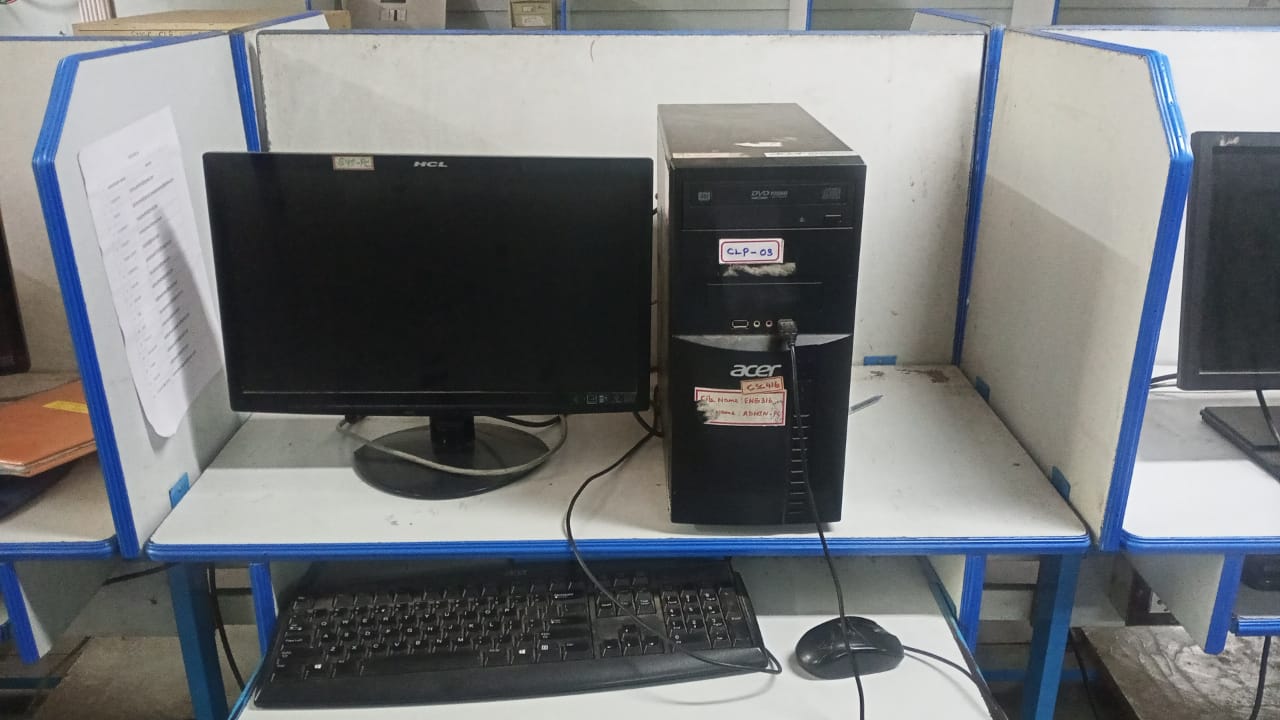 DESCRIPTION :						DESCRIPTION :SYSTEM 5:						       SYSTEM 6: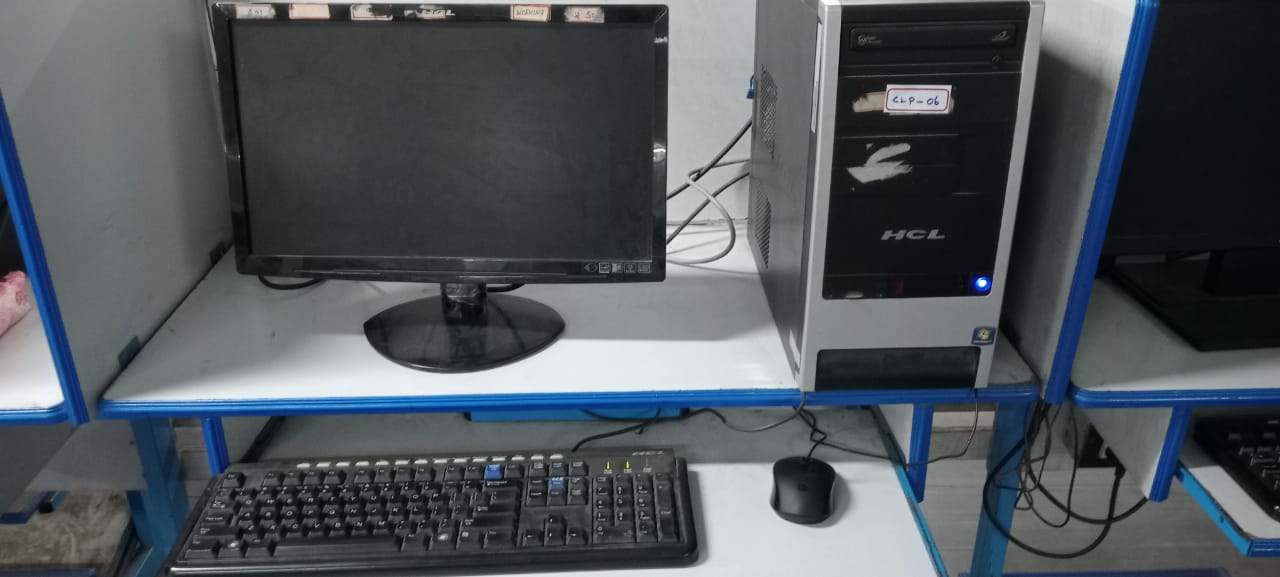 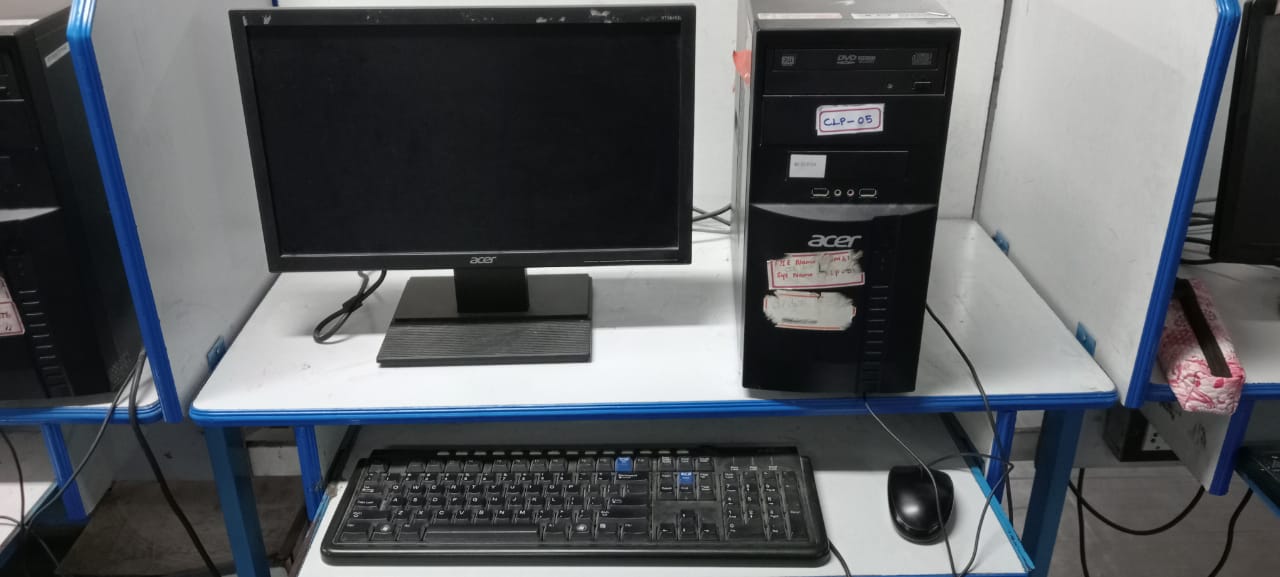 DESCRIPTION :						DESCRIPTION :SYSTEM 7:							SYSTEM 8: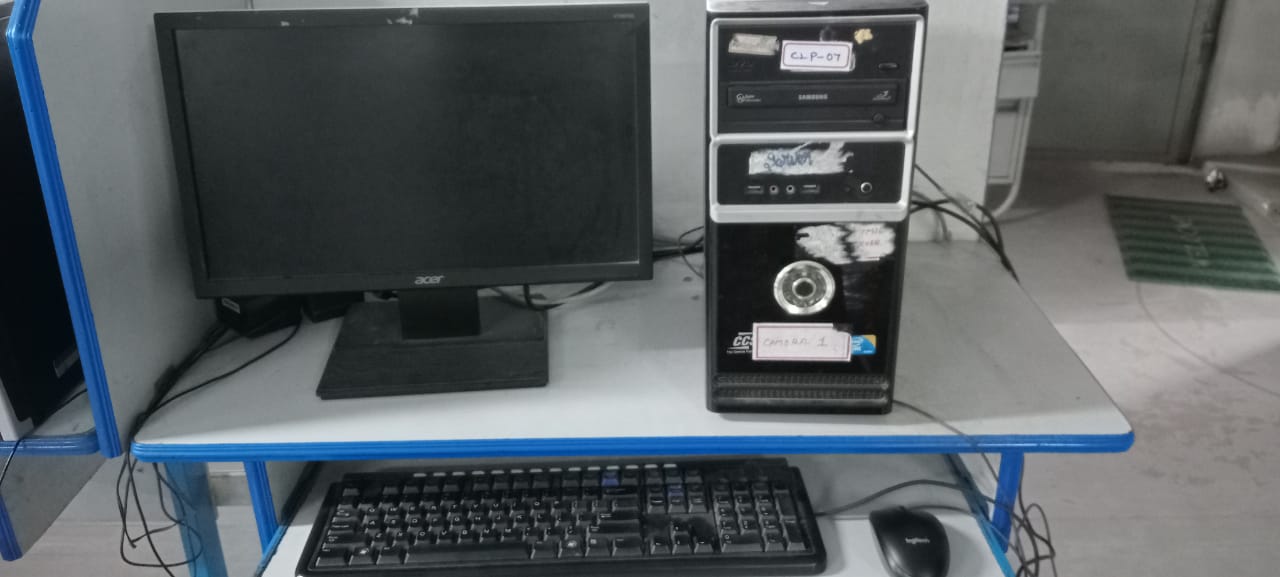 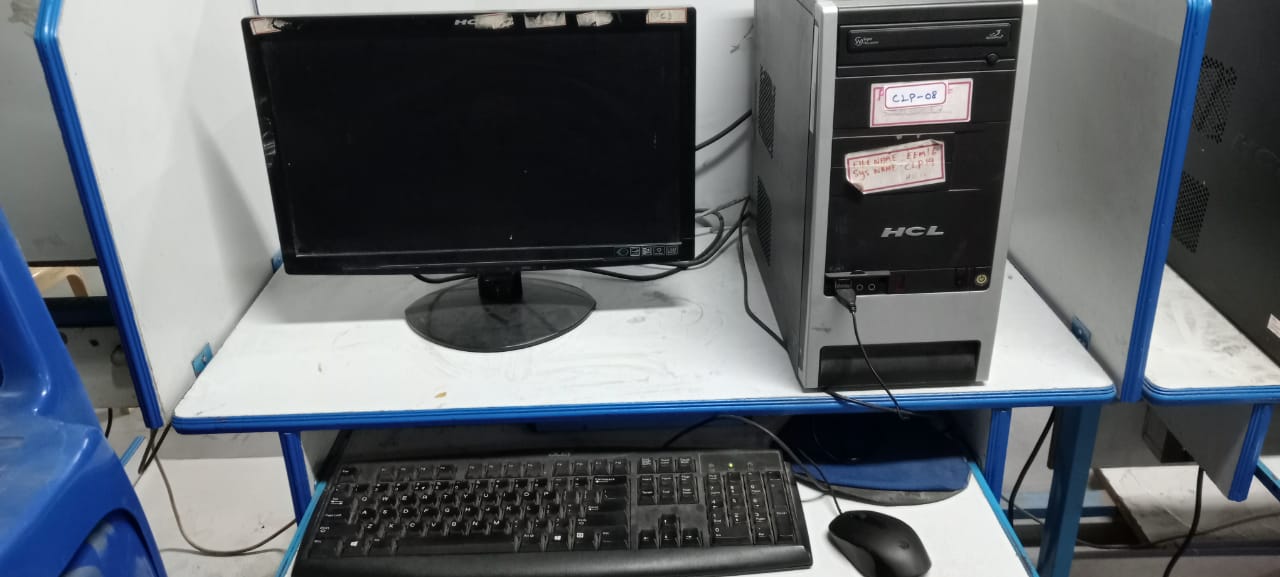 DESCRIPTION :						DESCRIPTION :DESCRIPTION :SYSTEM 9:						     SYSTEM 10: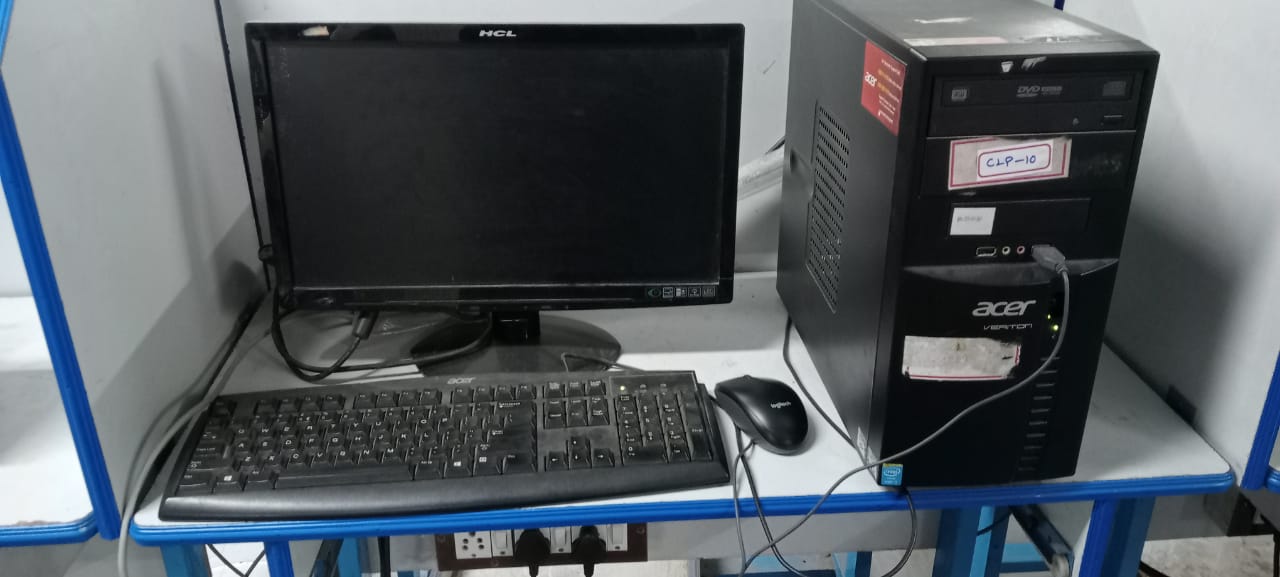 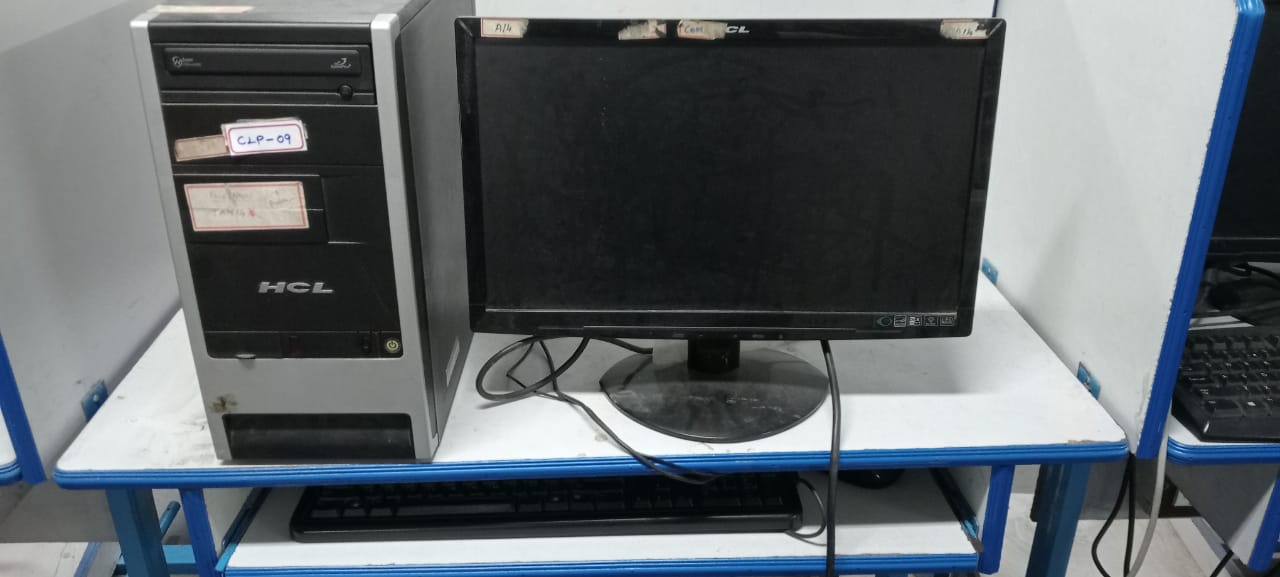 DESCRIPTION :							DESCRIPTION :							SYSTEM 11:						       SYSTEM 12: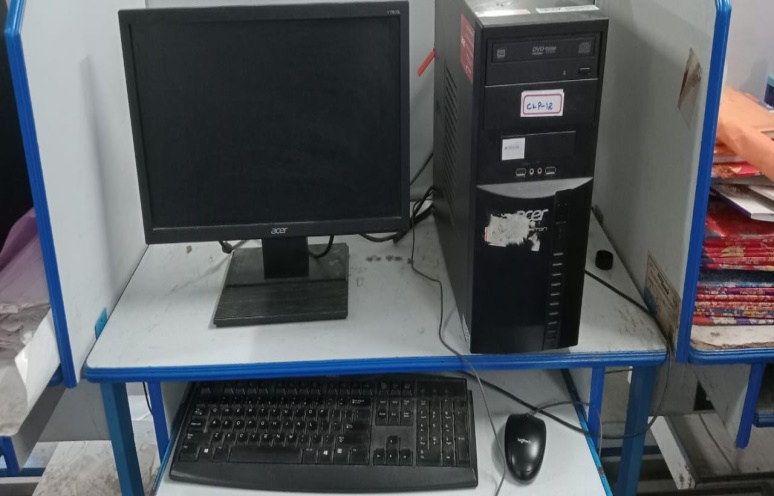 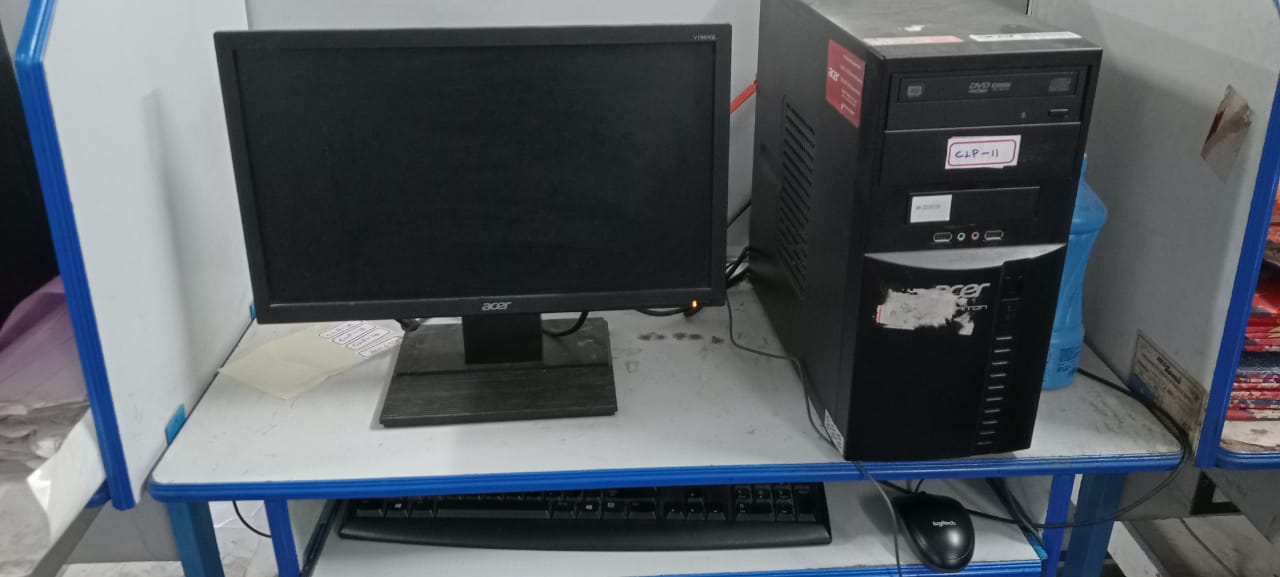 DESCRIPTION :						DESCRIPTION :SYSTEM 13: 						             SYSTEM 14: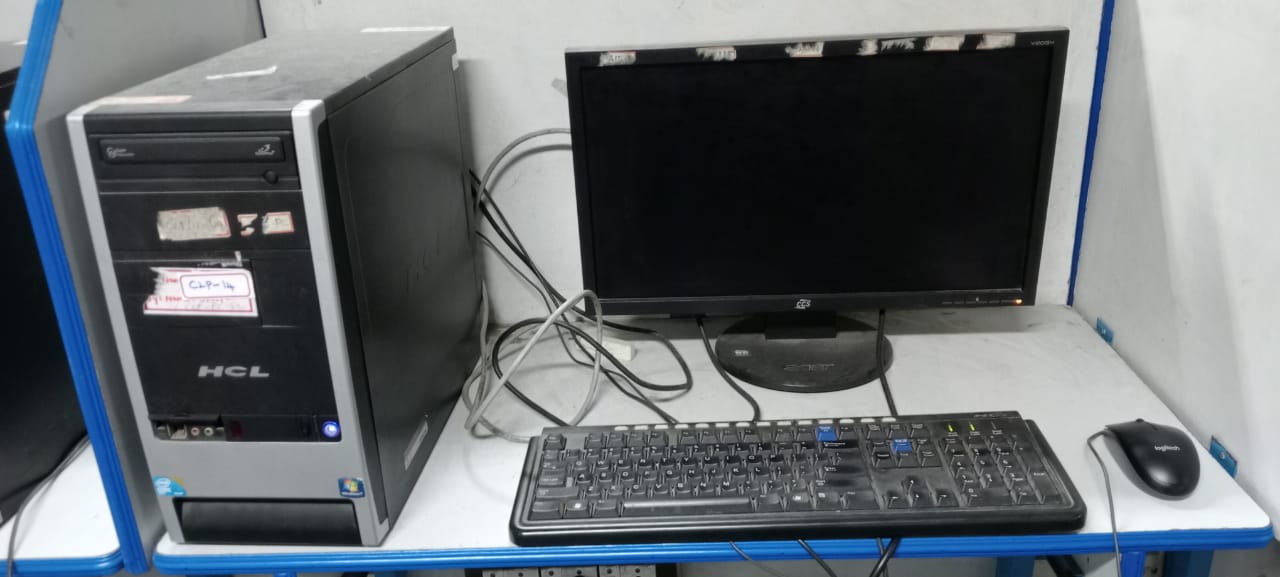 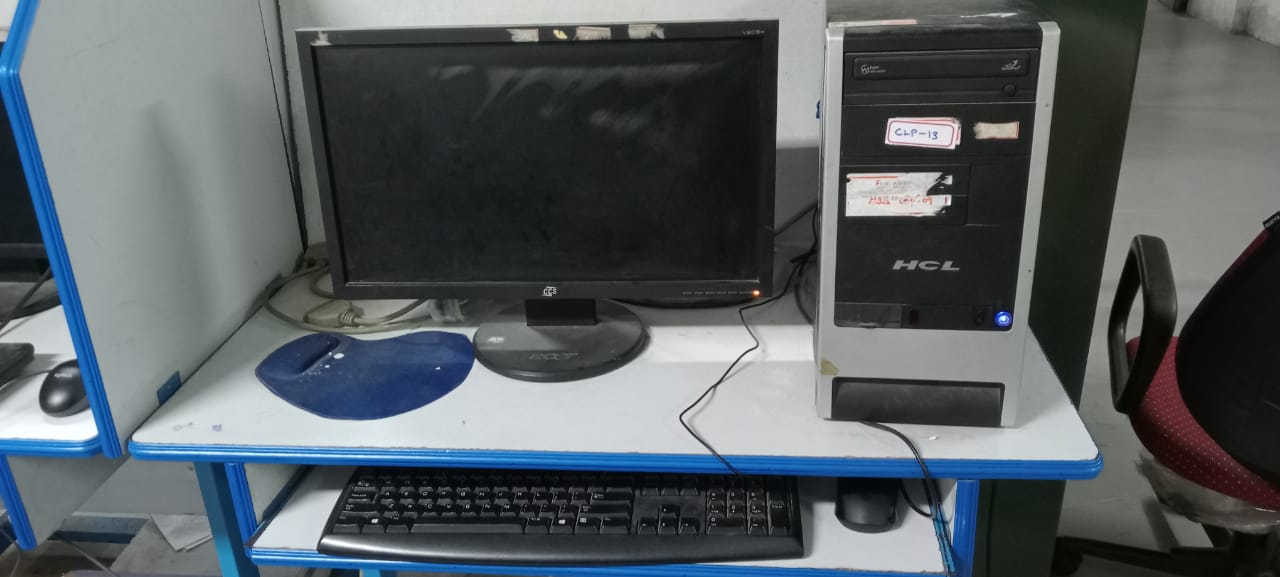 DESCRIPTION :						DESCRIPTION :SYSTEM 15:                                                                          SYSTEM 16: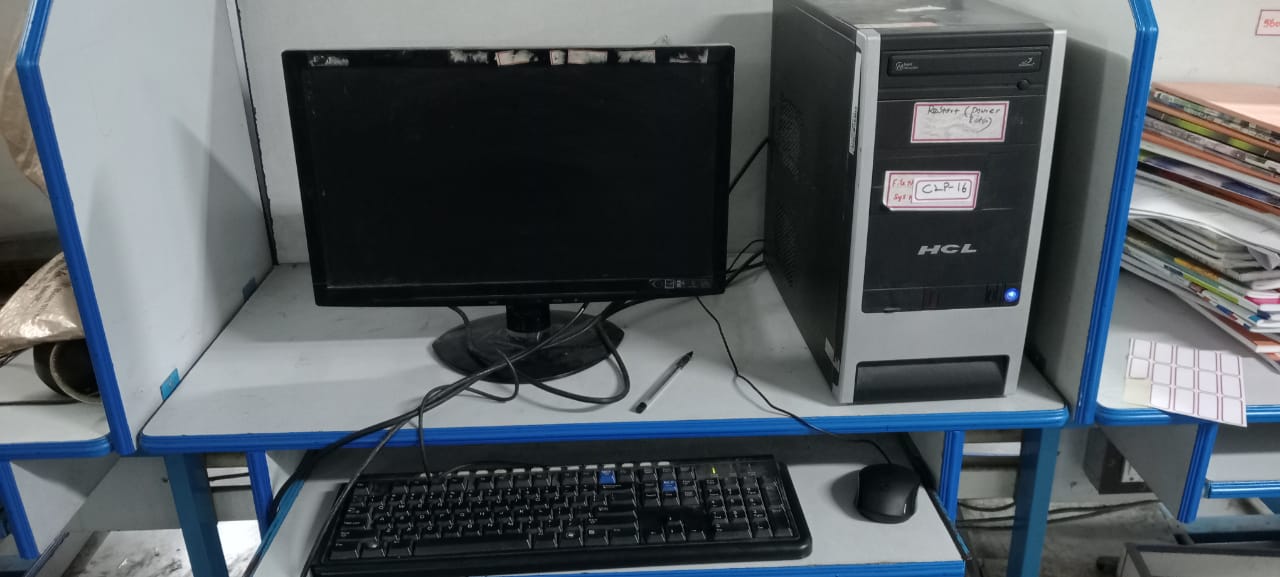 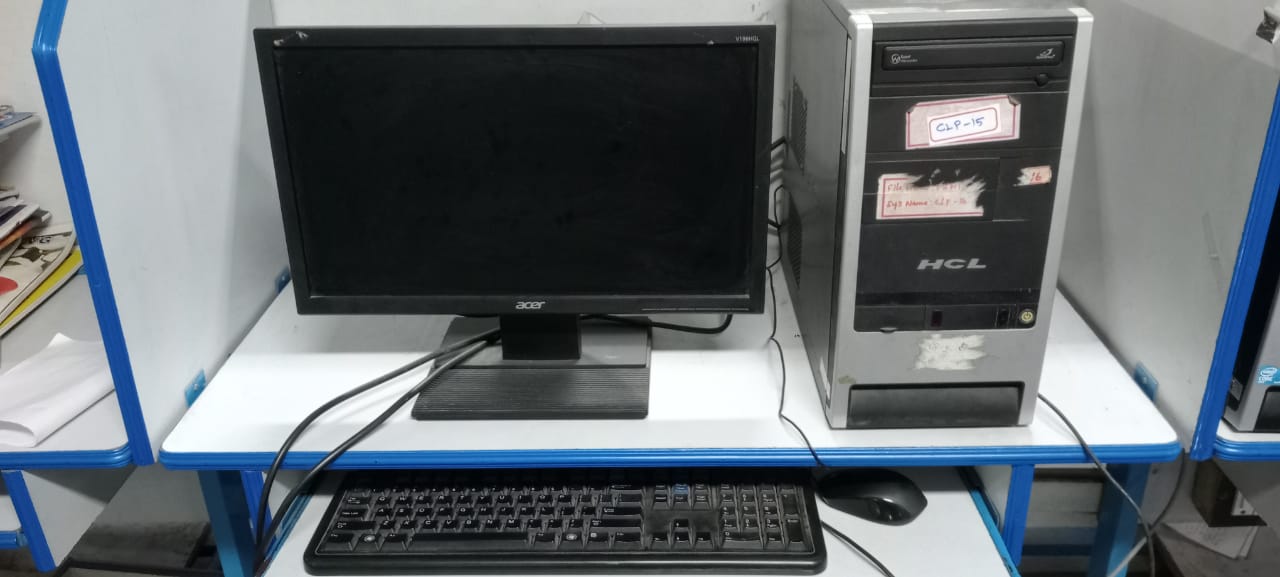 						DESCRIPTION :SYSTEM 17:                                                                             SYSTEM 18: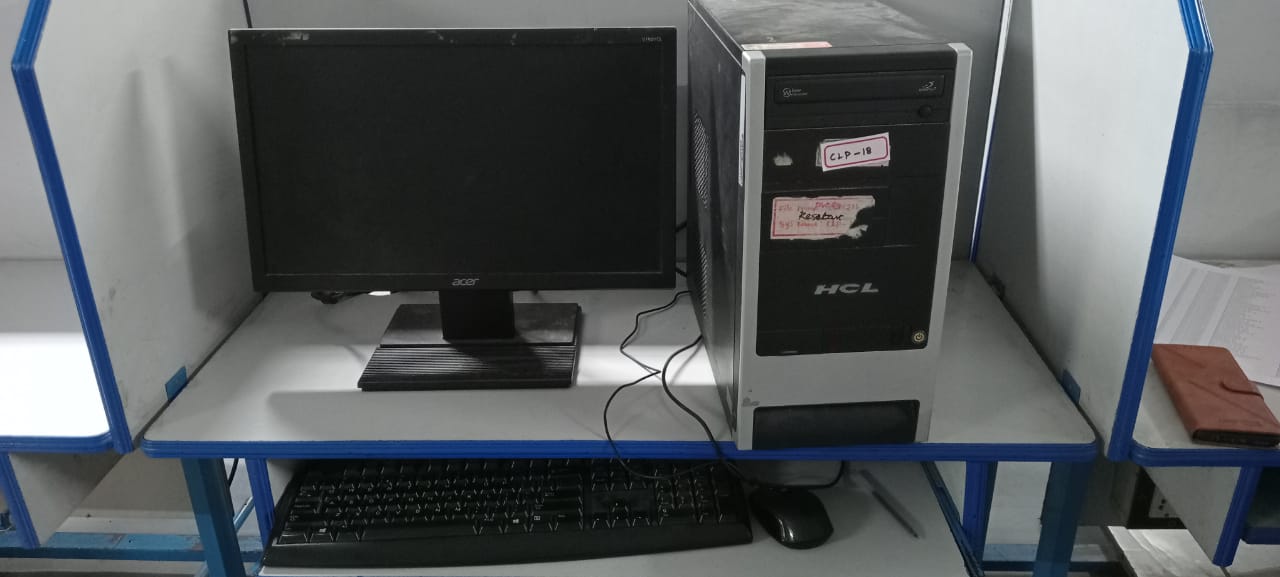 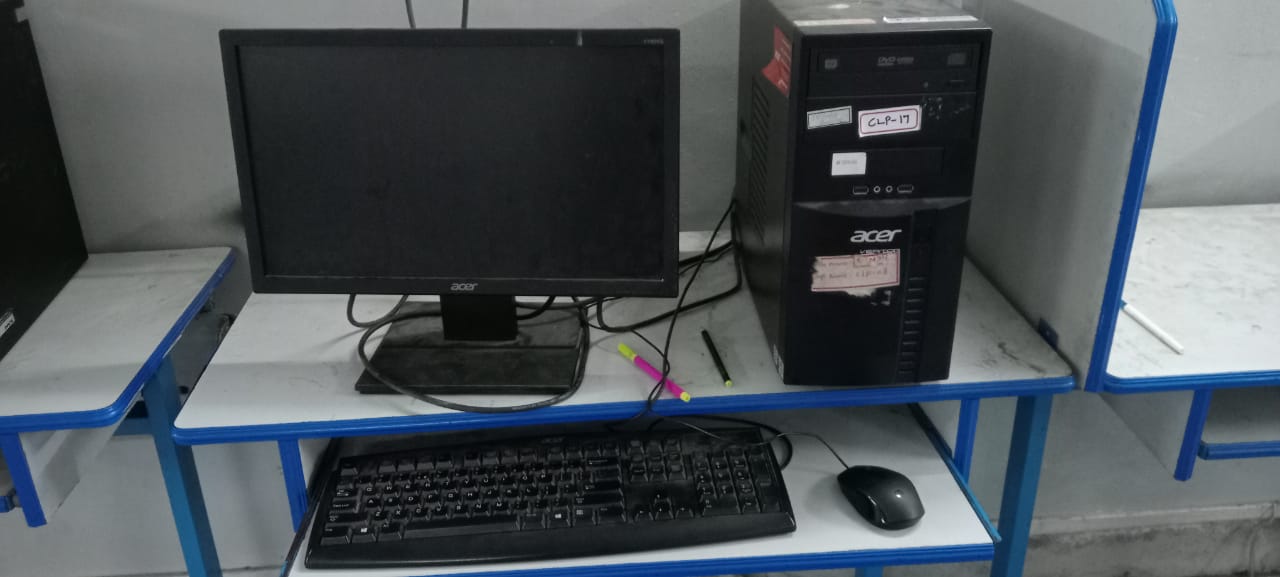 DESCRIPTION :						DESCRIPTION :SYSTEM 19:                                                                           SYSTEM 20: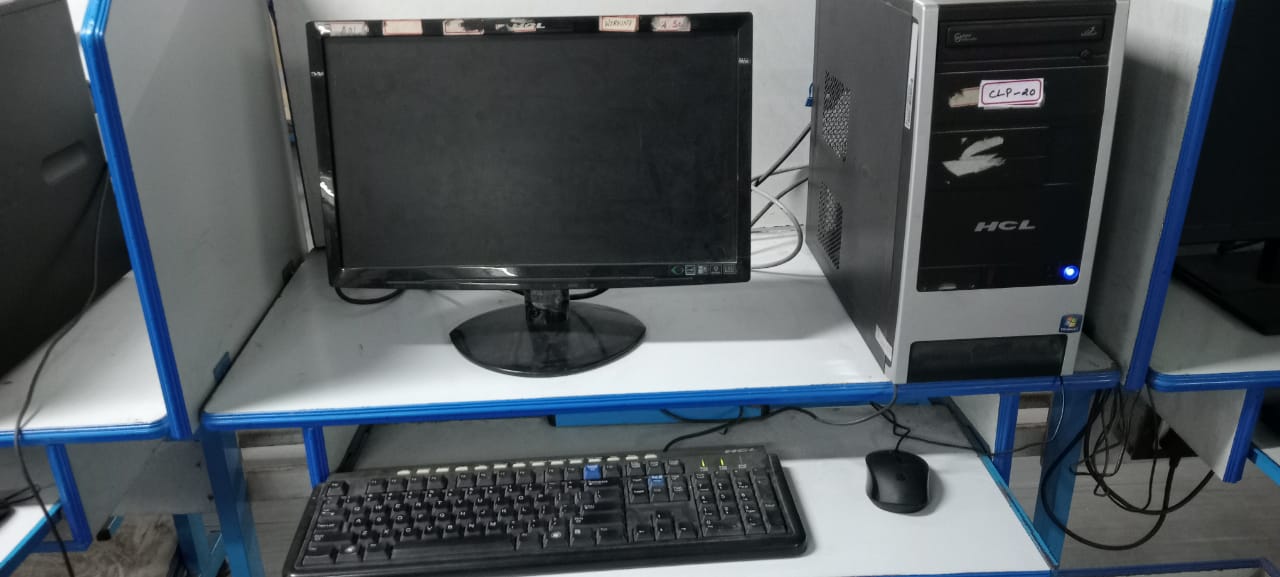 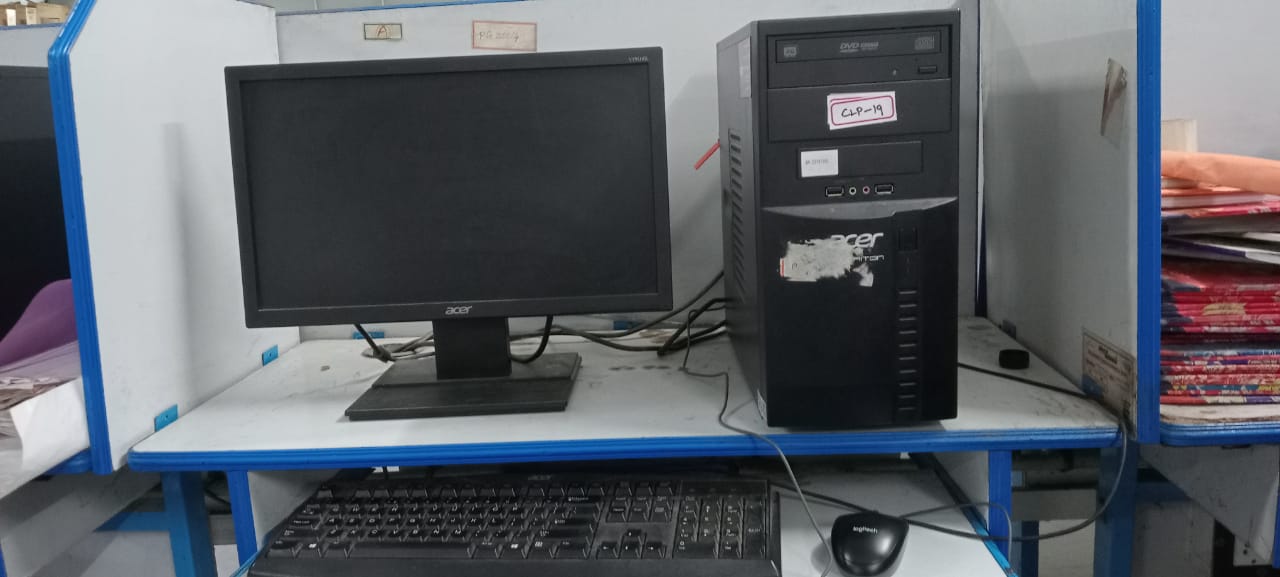 DESCRIPTION :						DESCRIPTION :SYSTEM 21: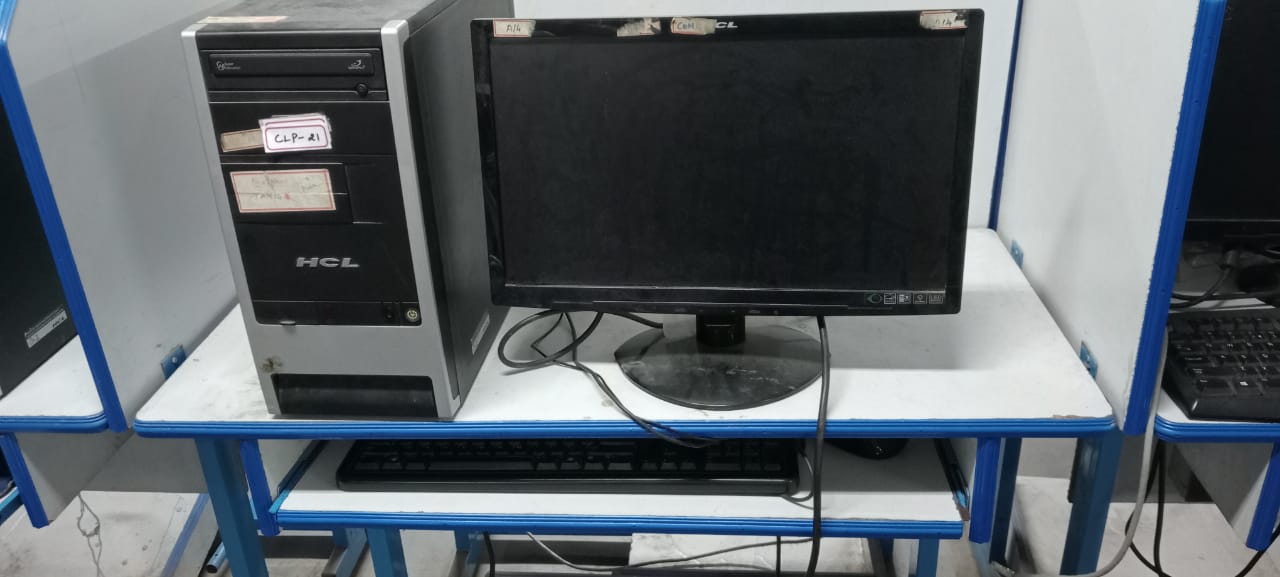 DESCRIPTION :						MODEM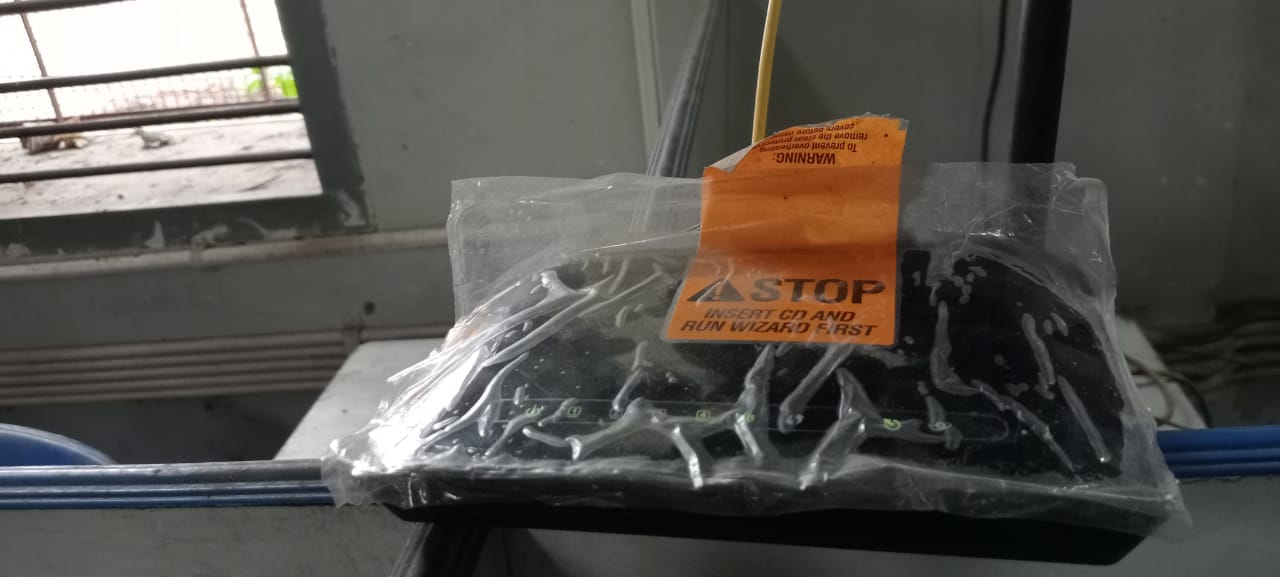 DESCRIPTION :D-Link       Model	: DSL-2730UInput			: 12V-0.5AIP 			: 192.168.1.1CANON  MULTIFUNCTIONAL DEVICE:(SCAN & PRINT)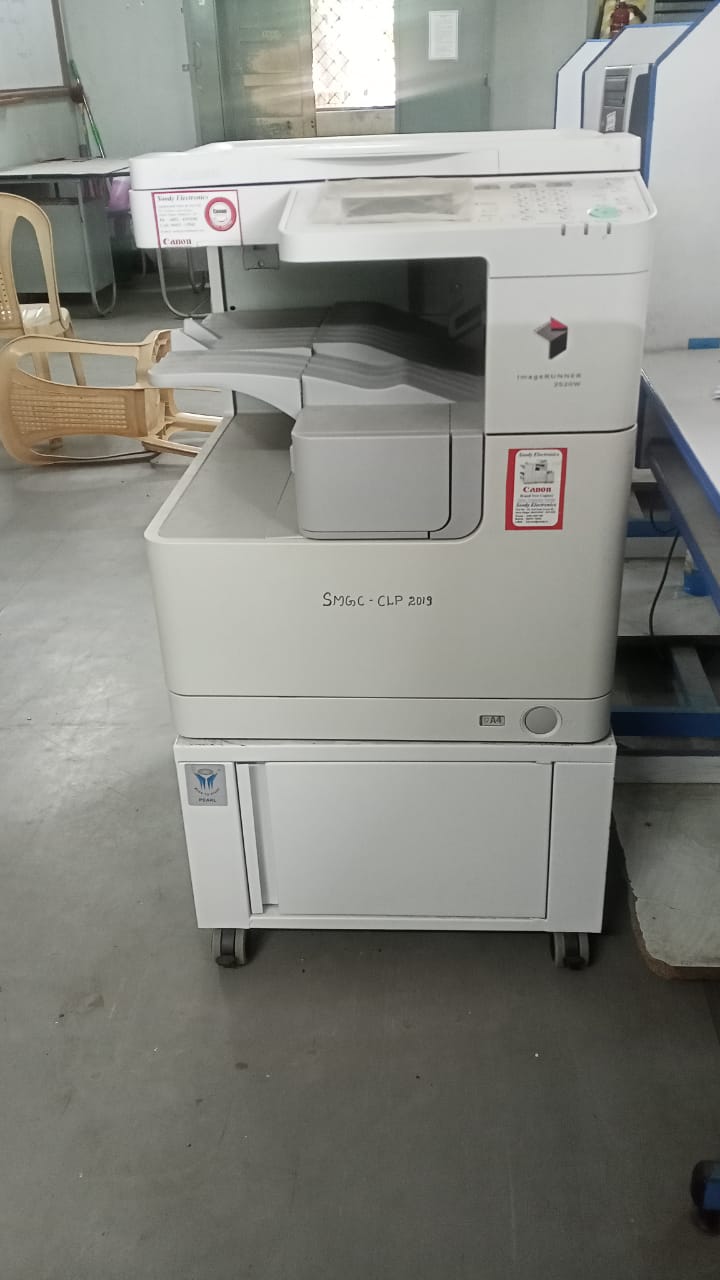 DESCRIPTION :Model			: Canon IR2520W Multifunctional DeviceSerial No.		: WMN06467Mode			: Black & WhiteSupported Paper size	: A4, A3Supported OS		: Windows10, Windows7, WindowsType			: Desktop or Free standing (Reader-Printer Combined)COMPUTER LITERACY PROGRAMME 2014 TO 2021 - PHOTOS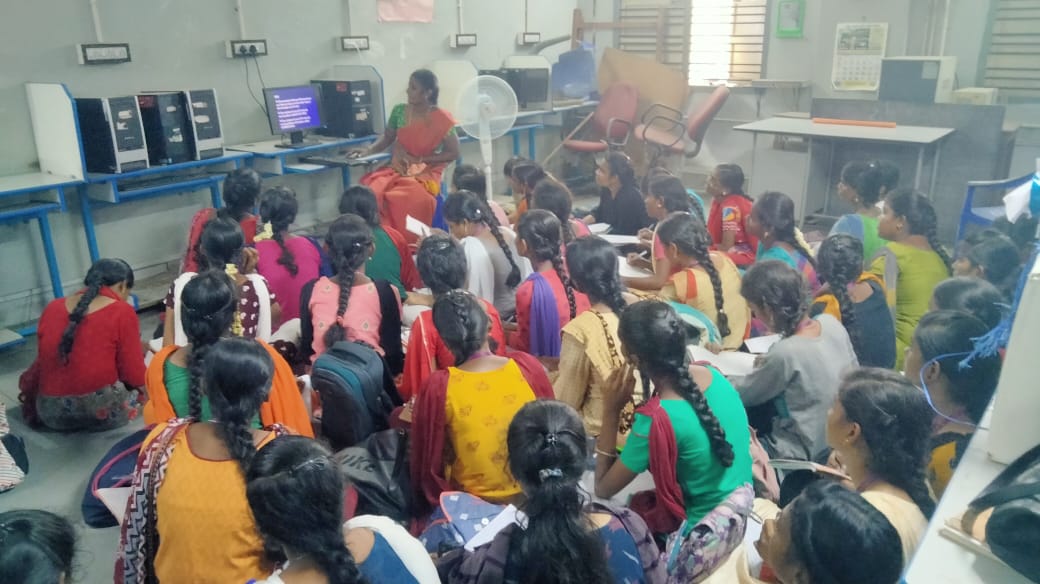 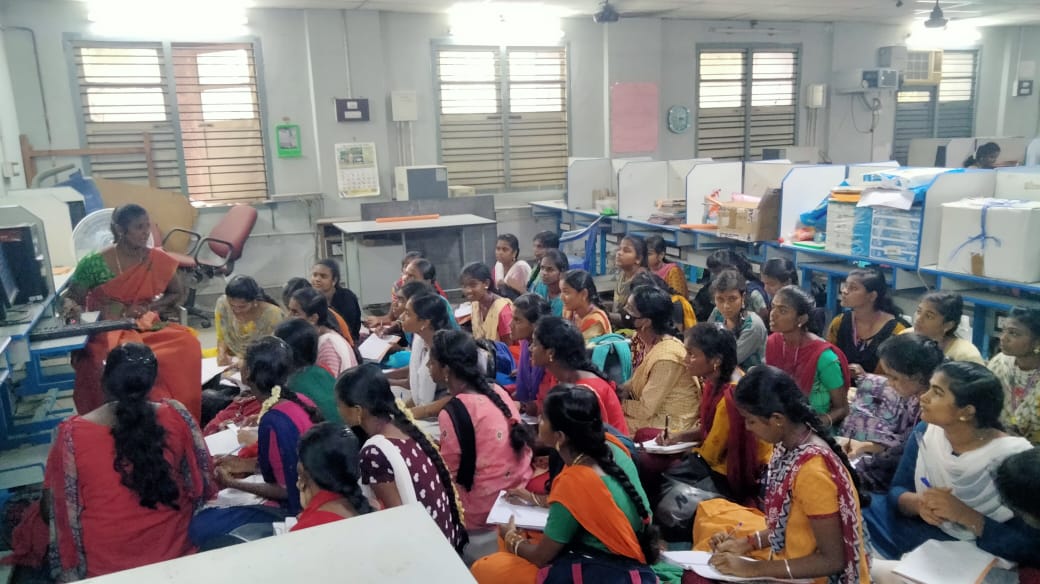 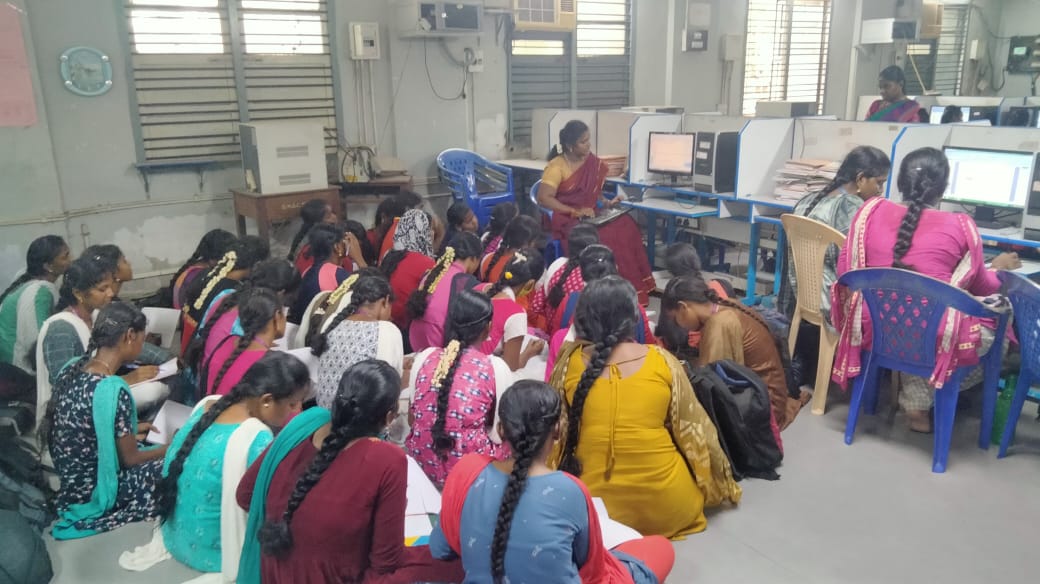 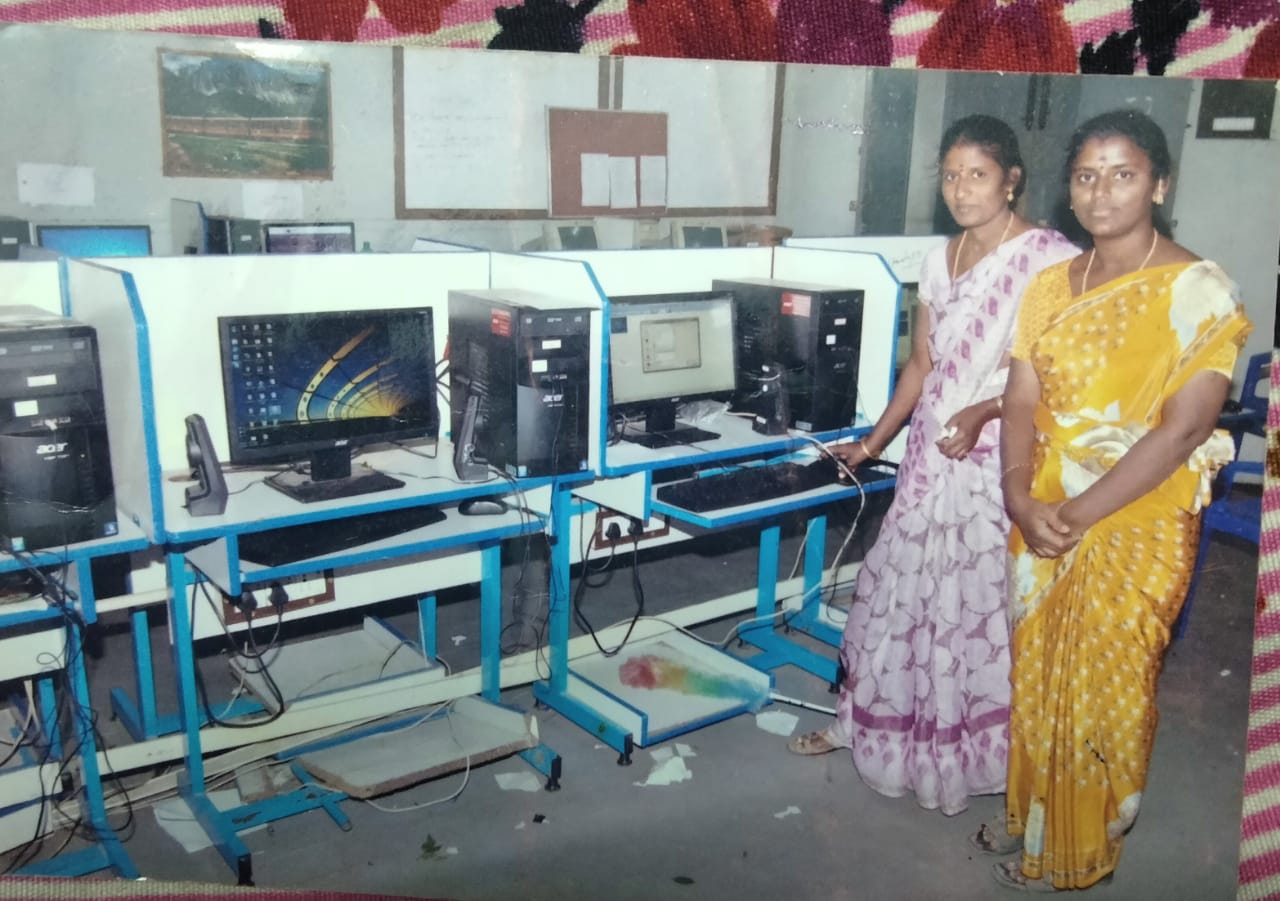 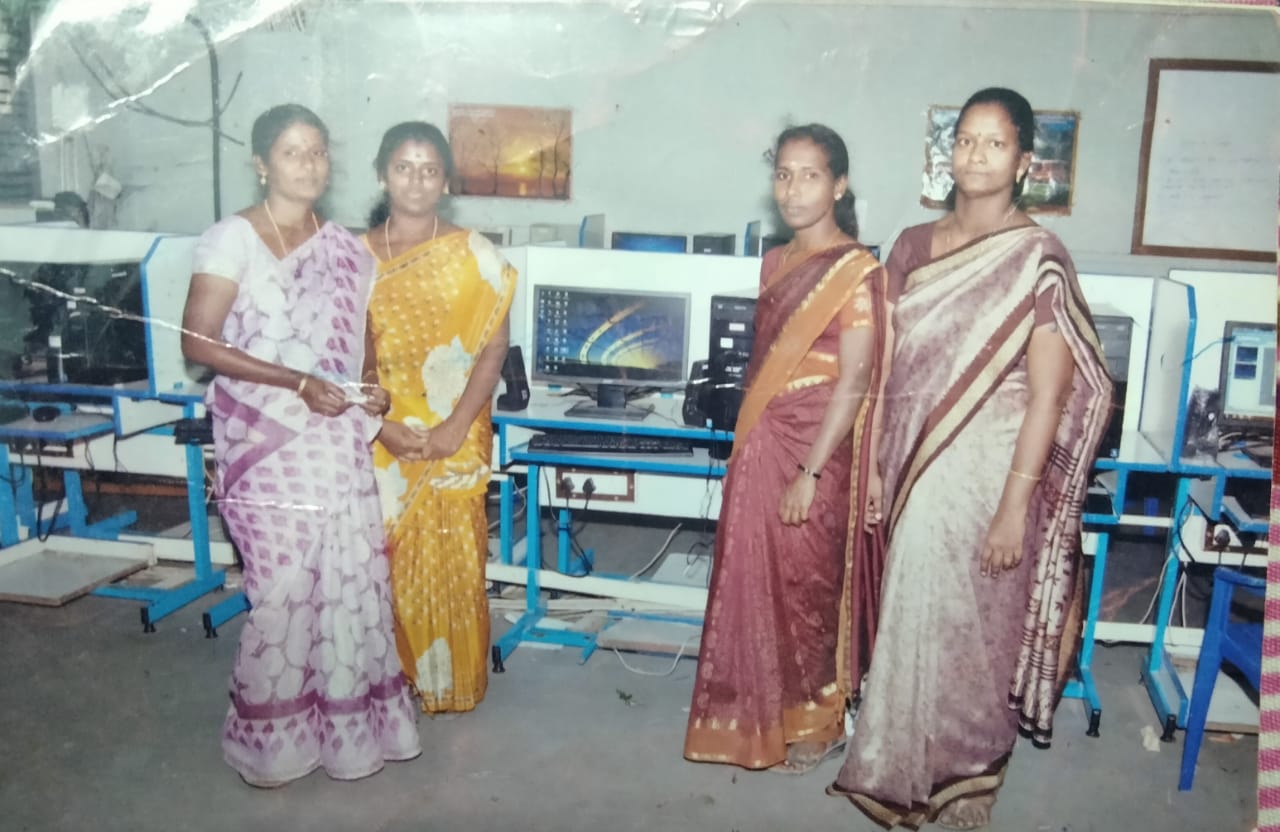 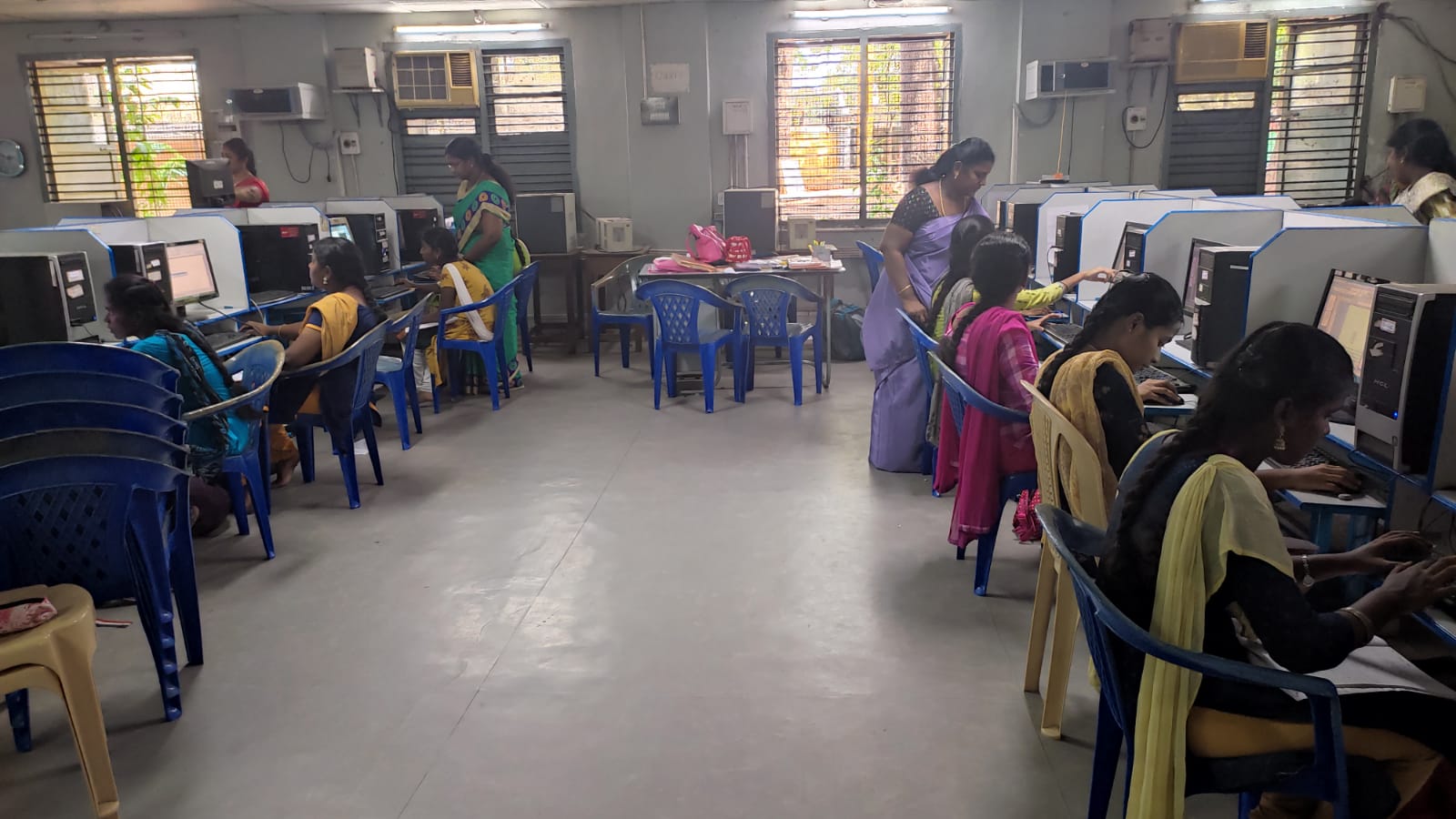 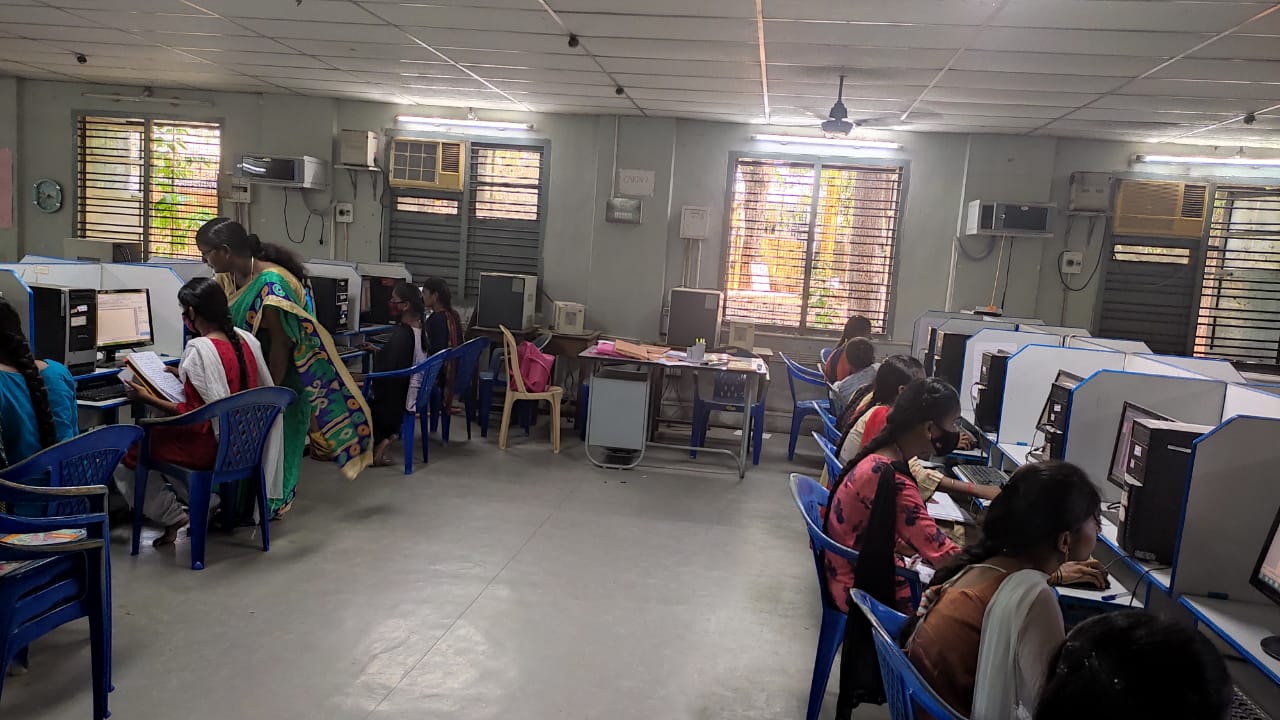 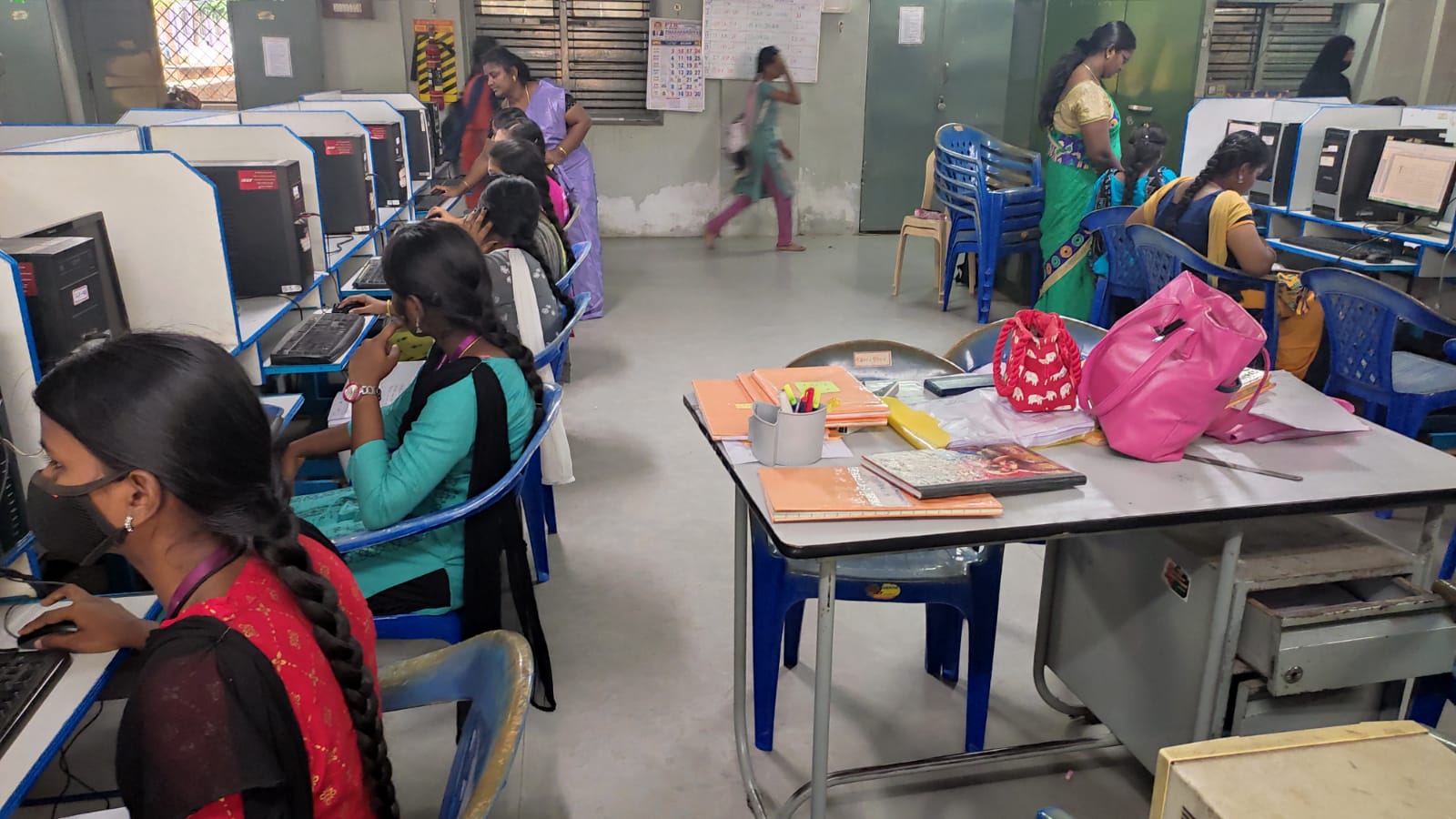 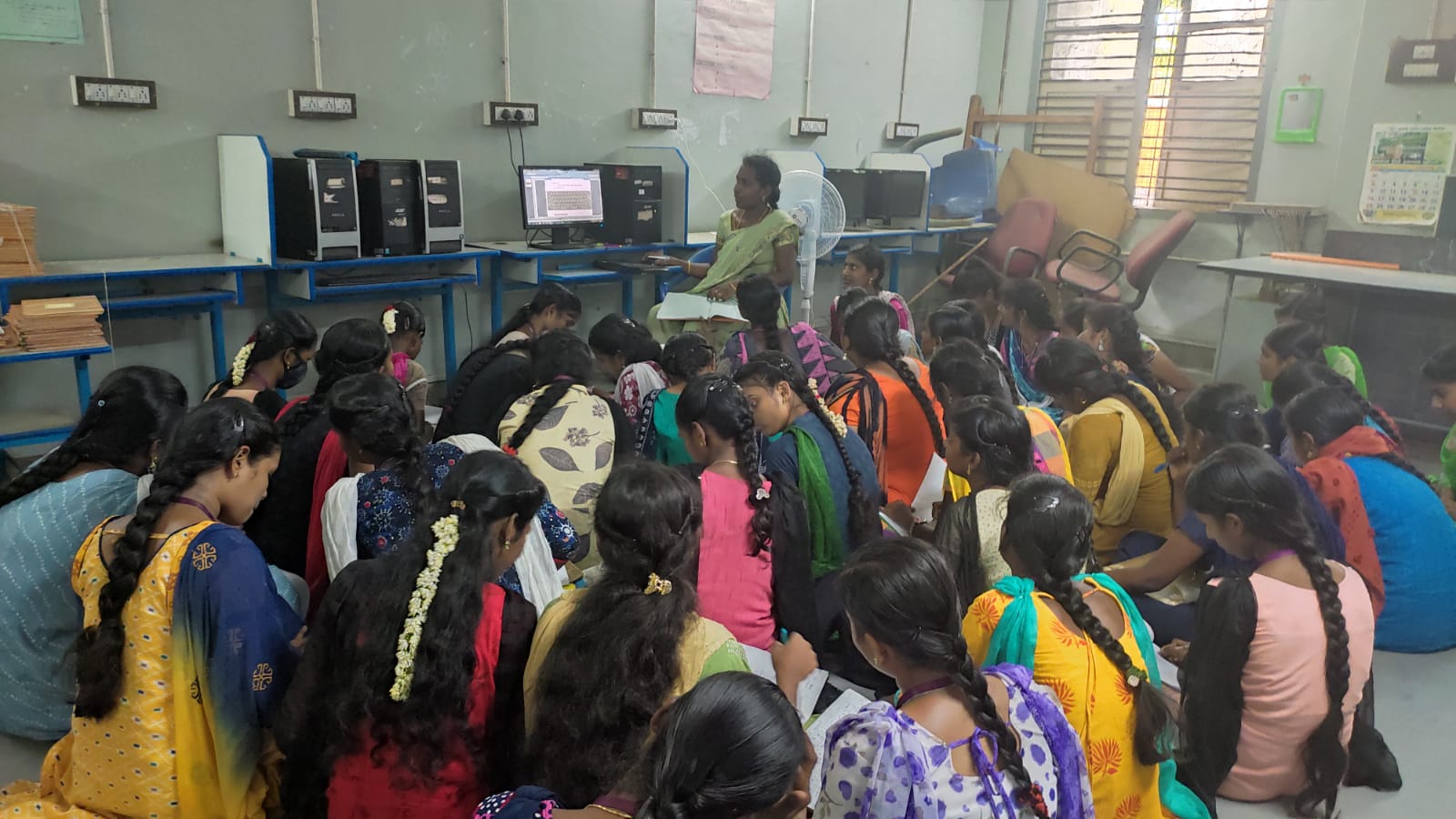 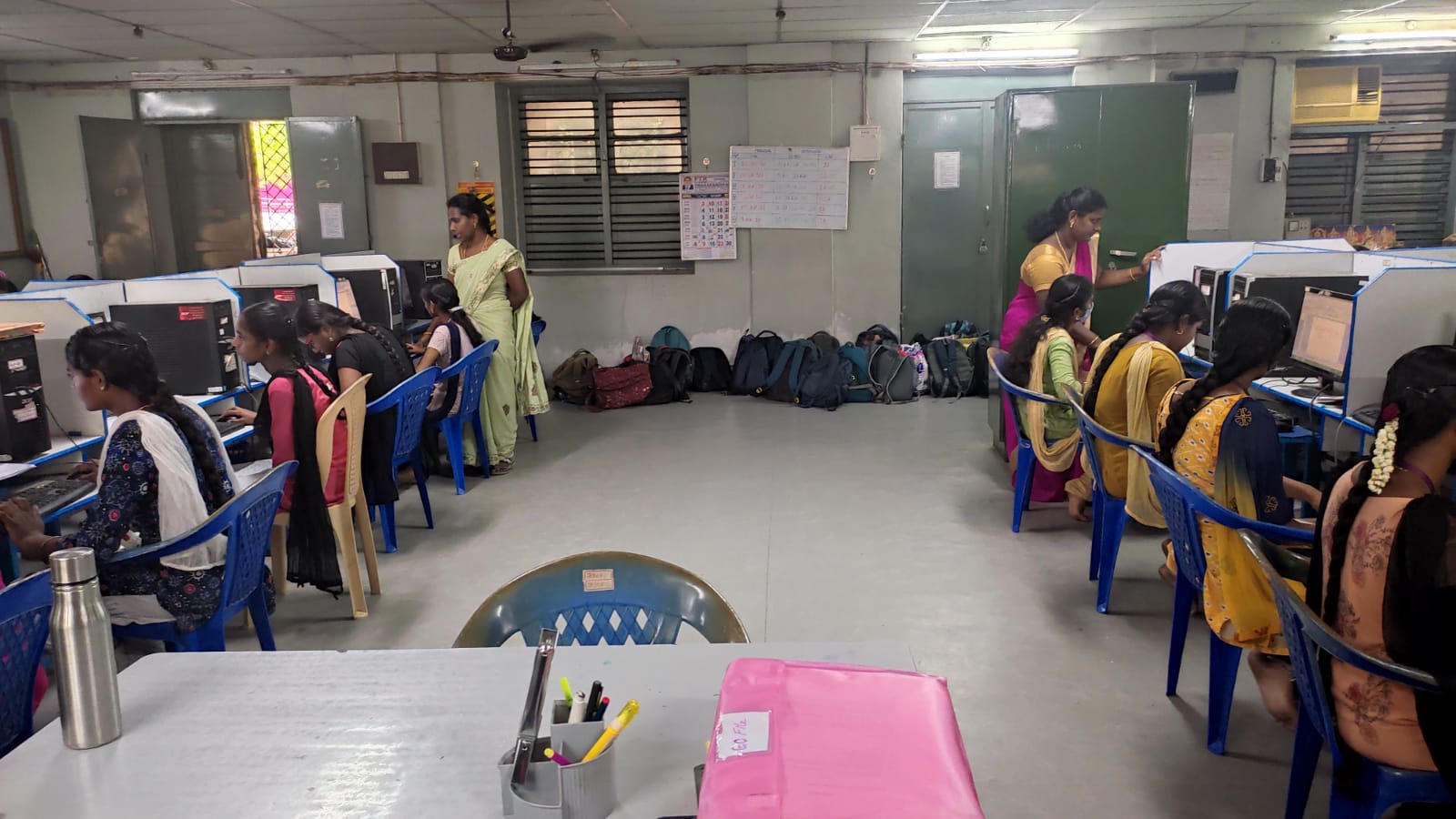 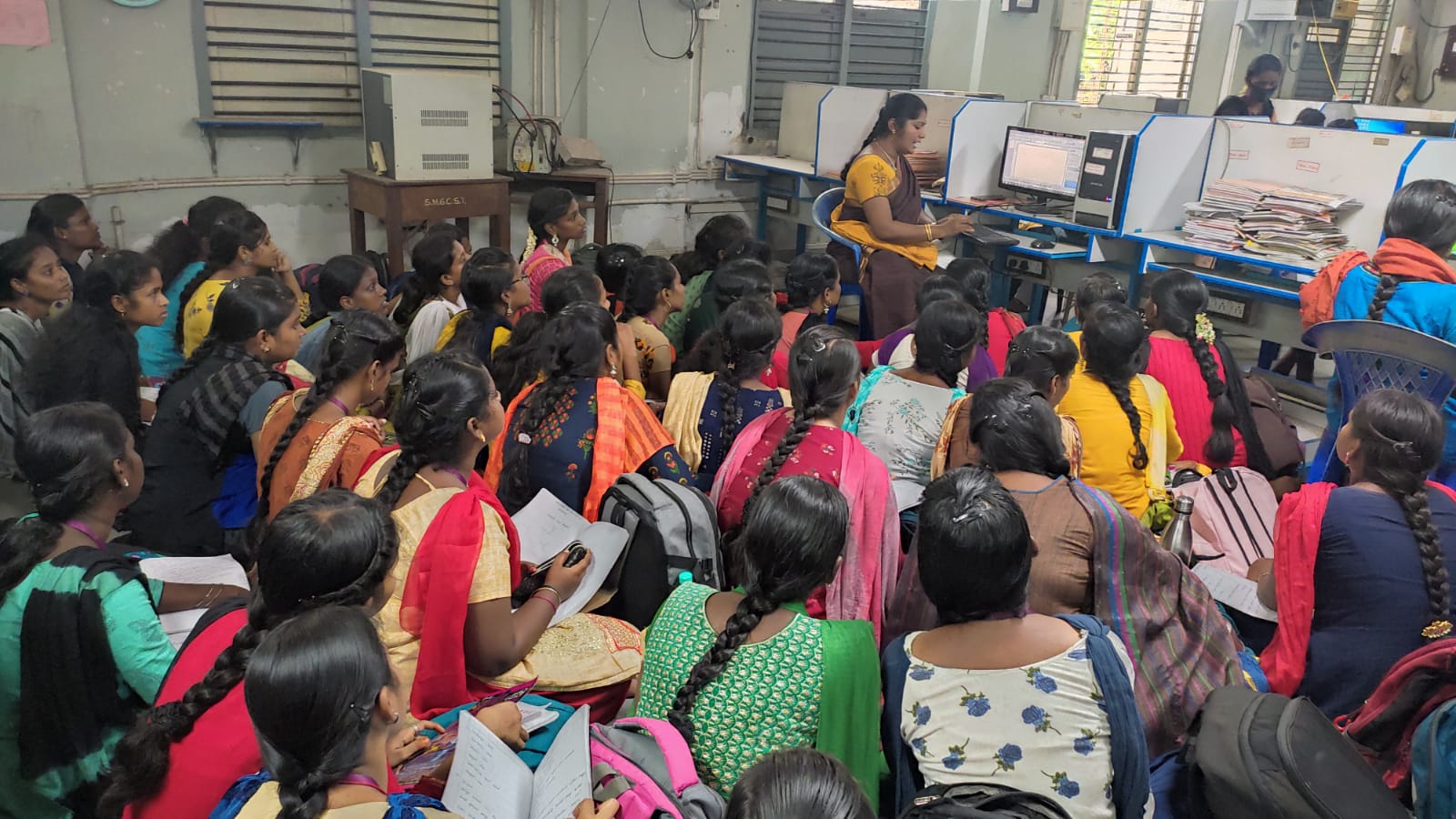 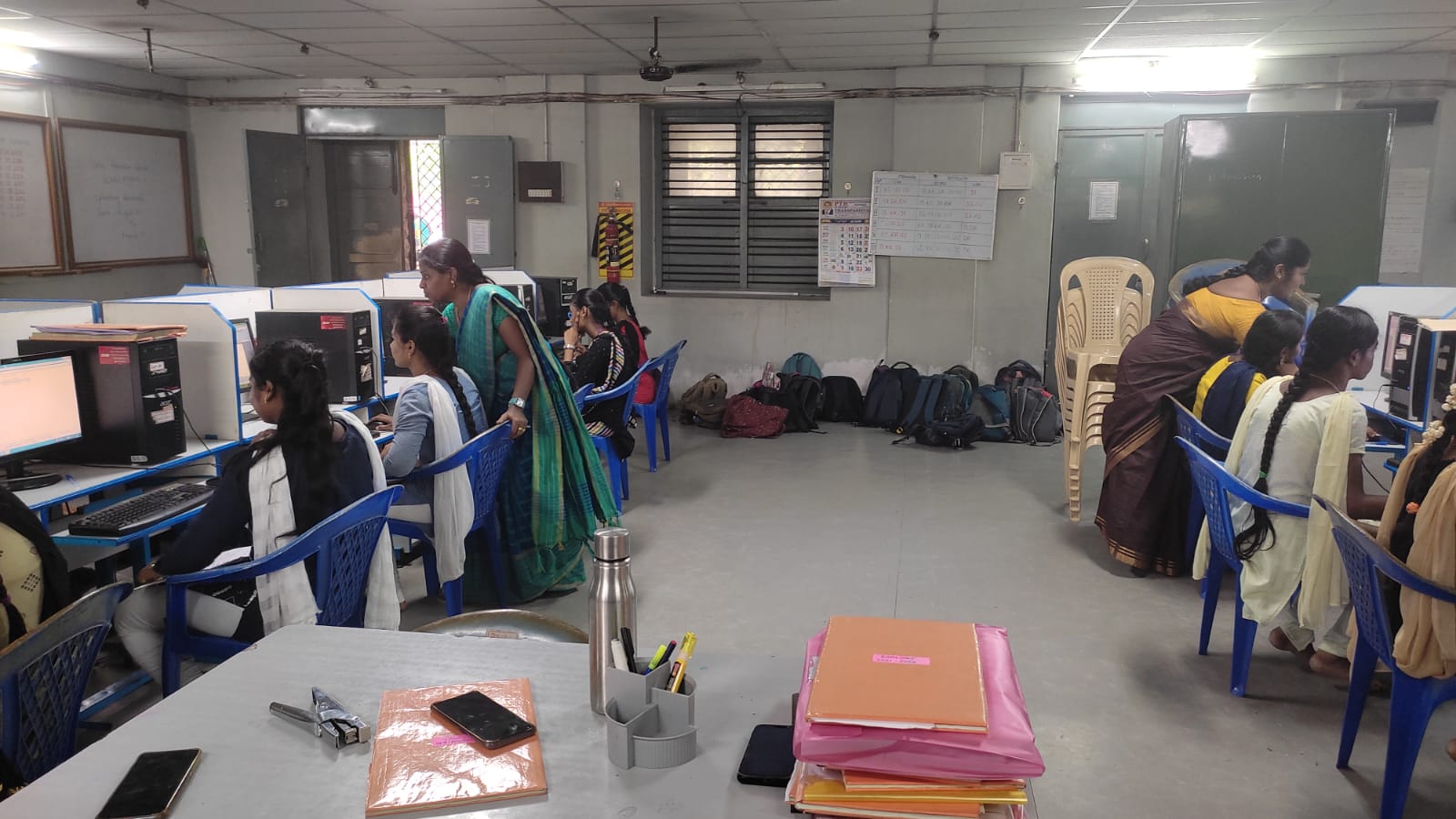 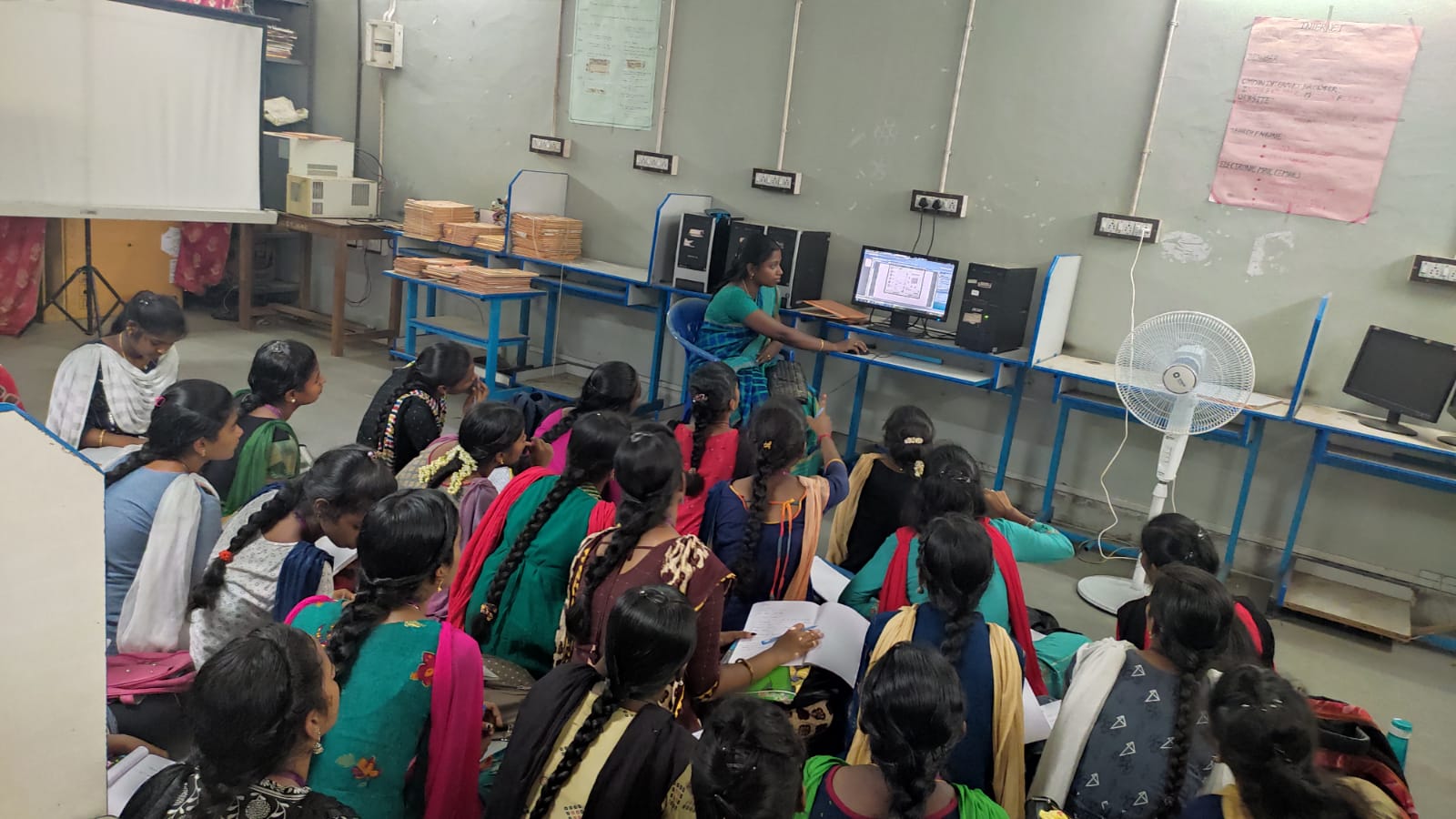 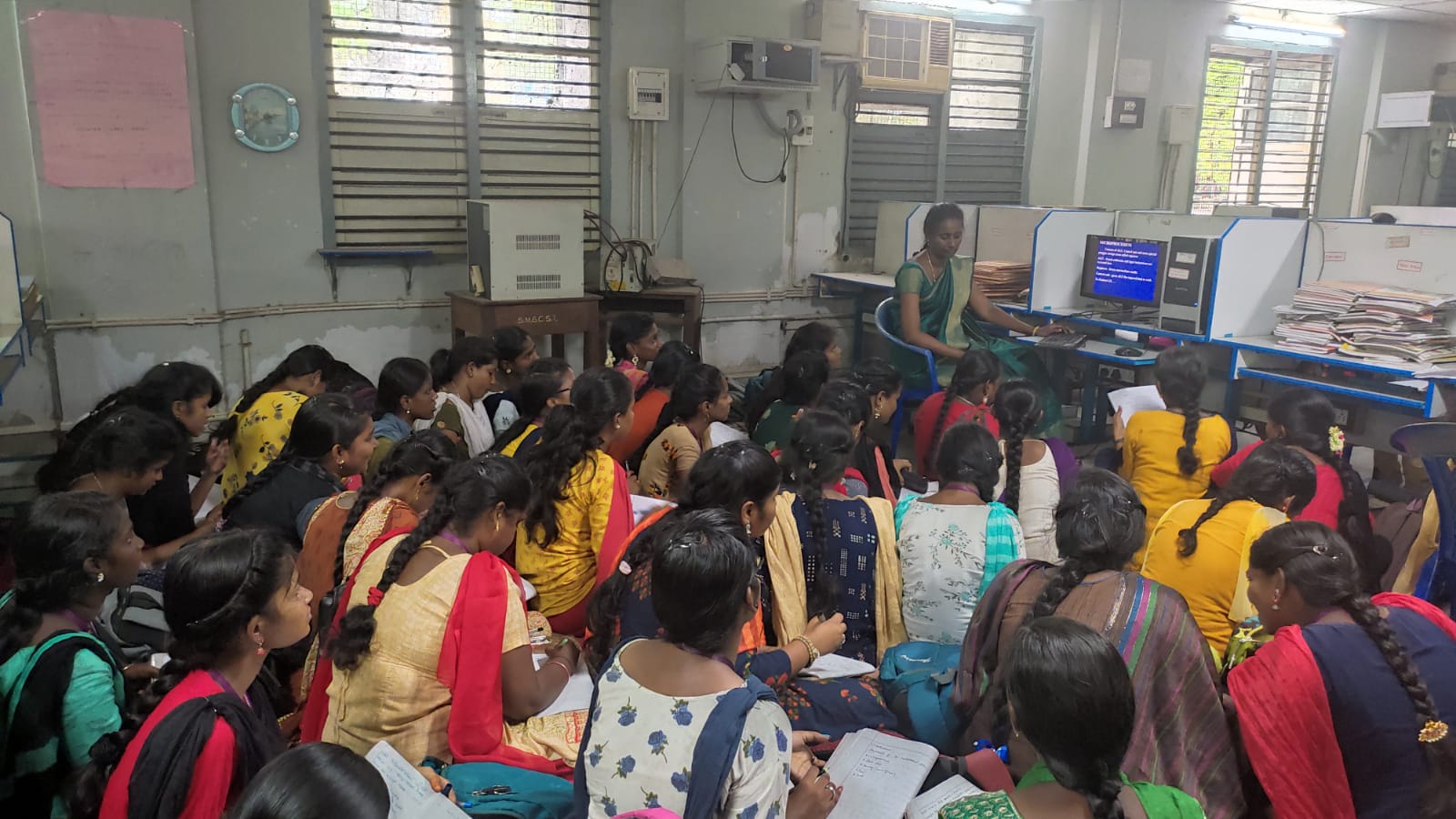 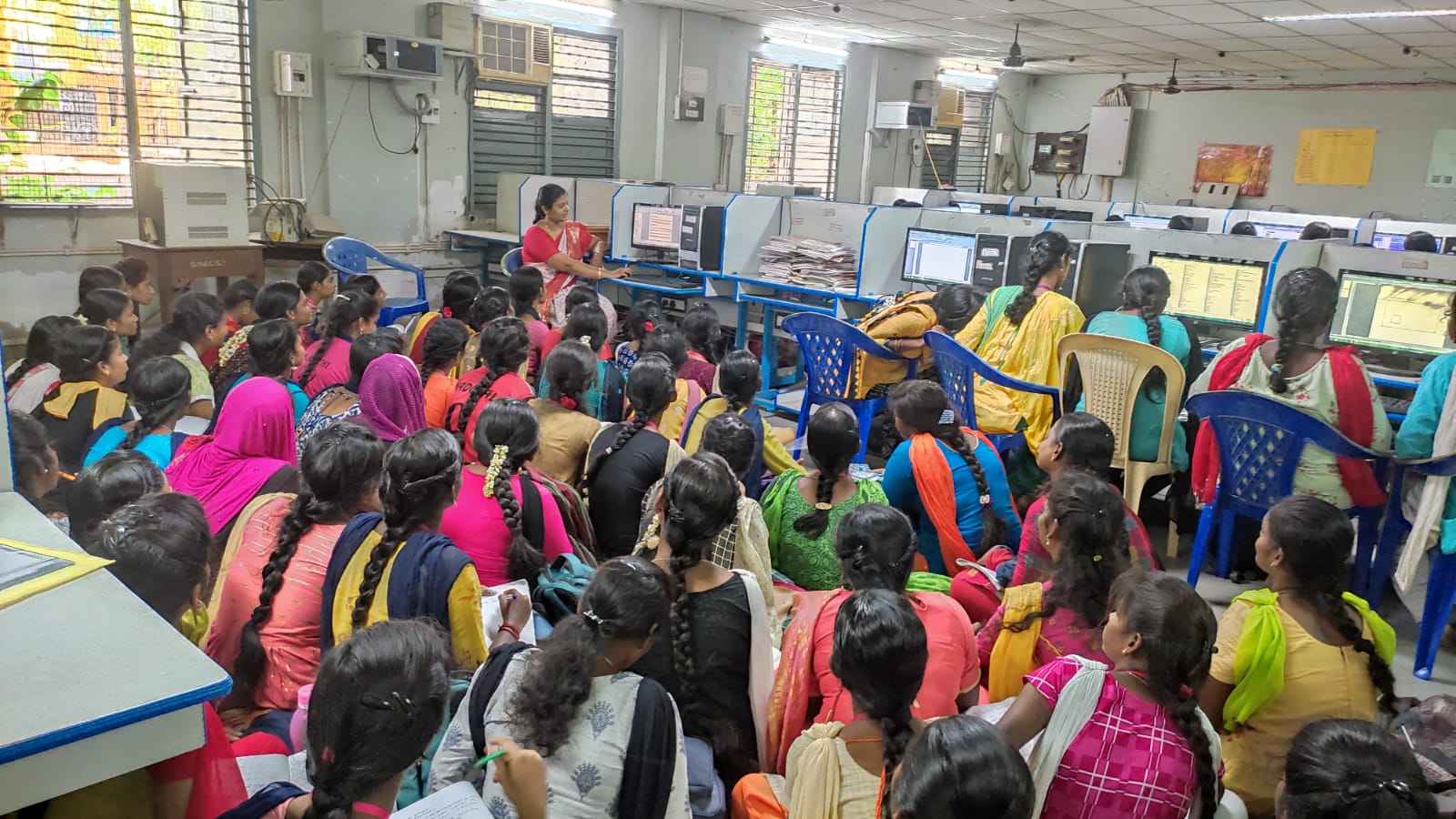 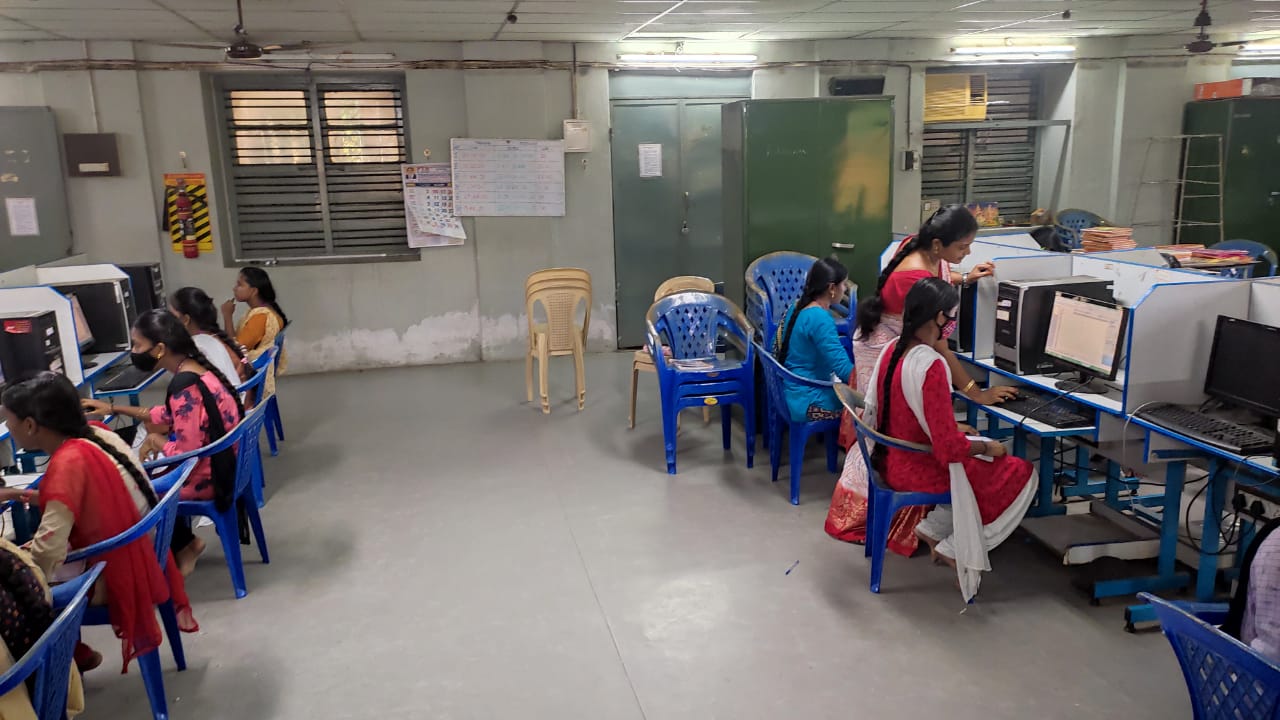 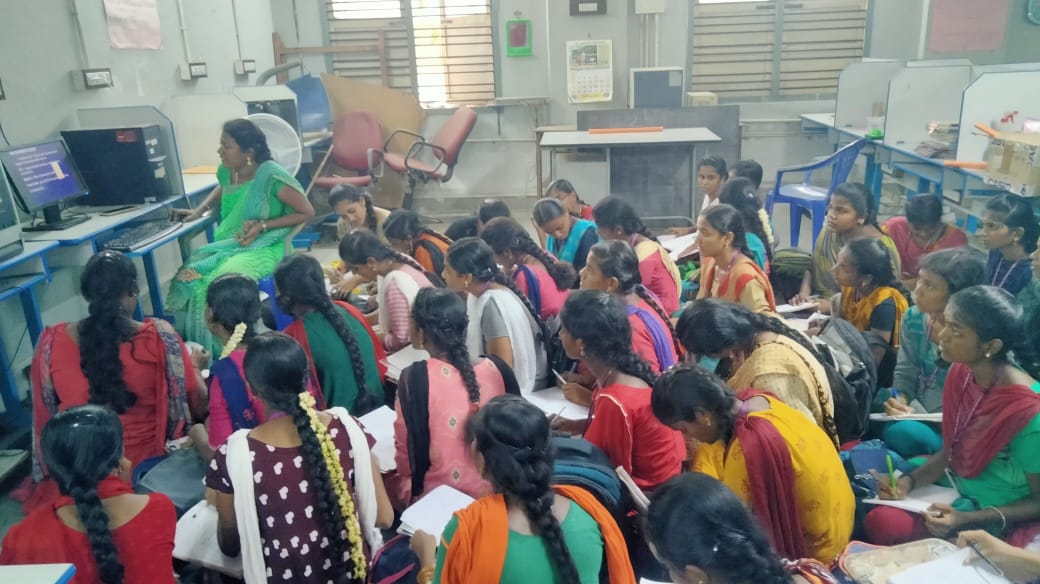 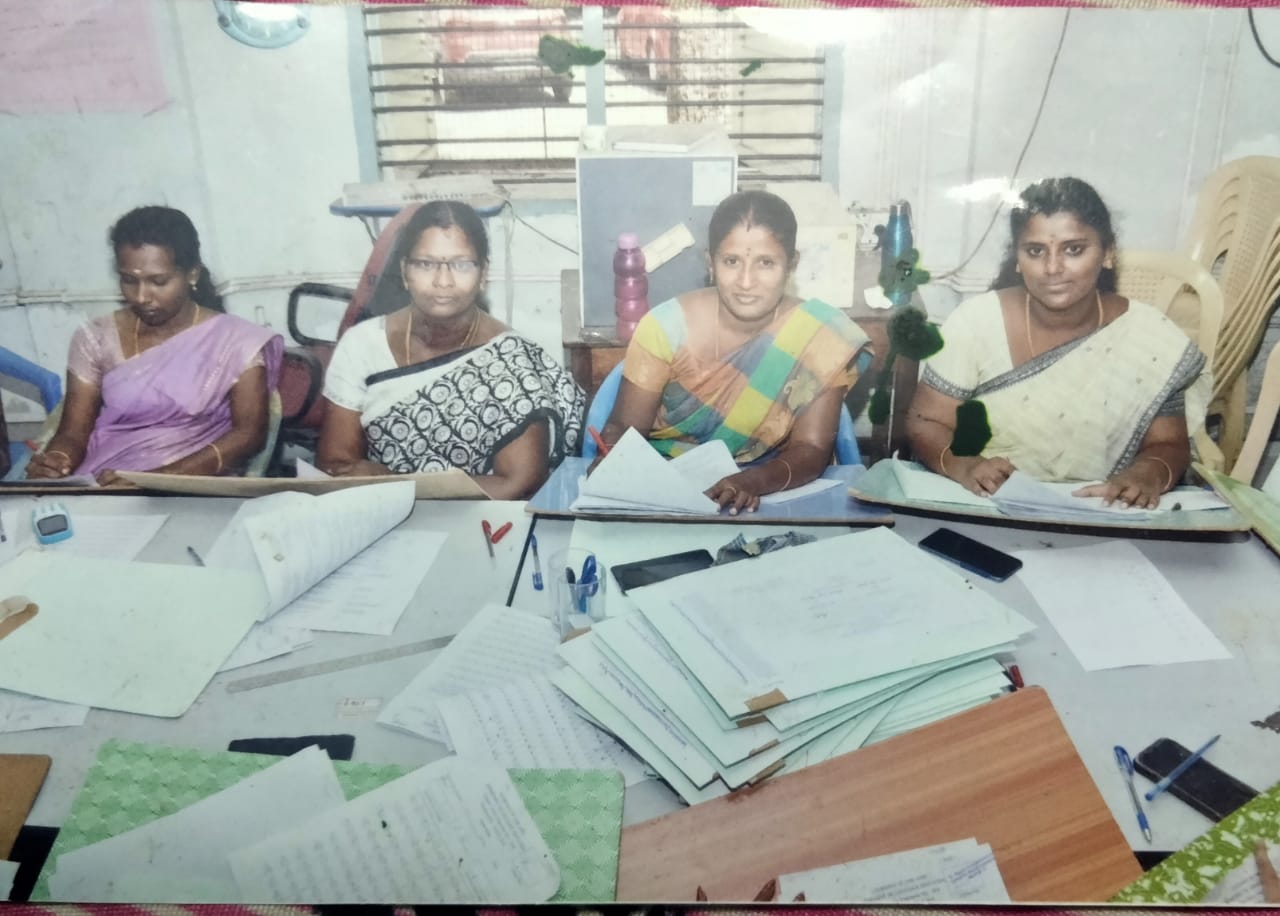 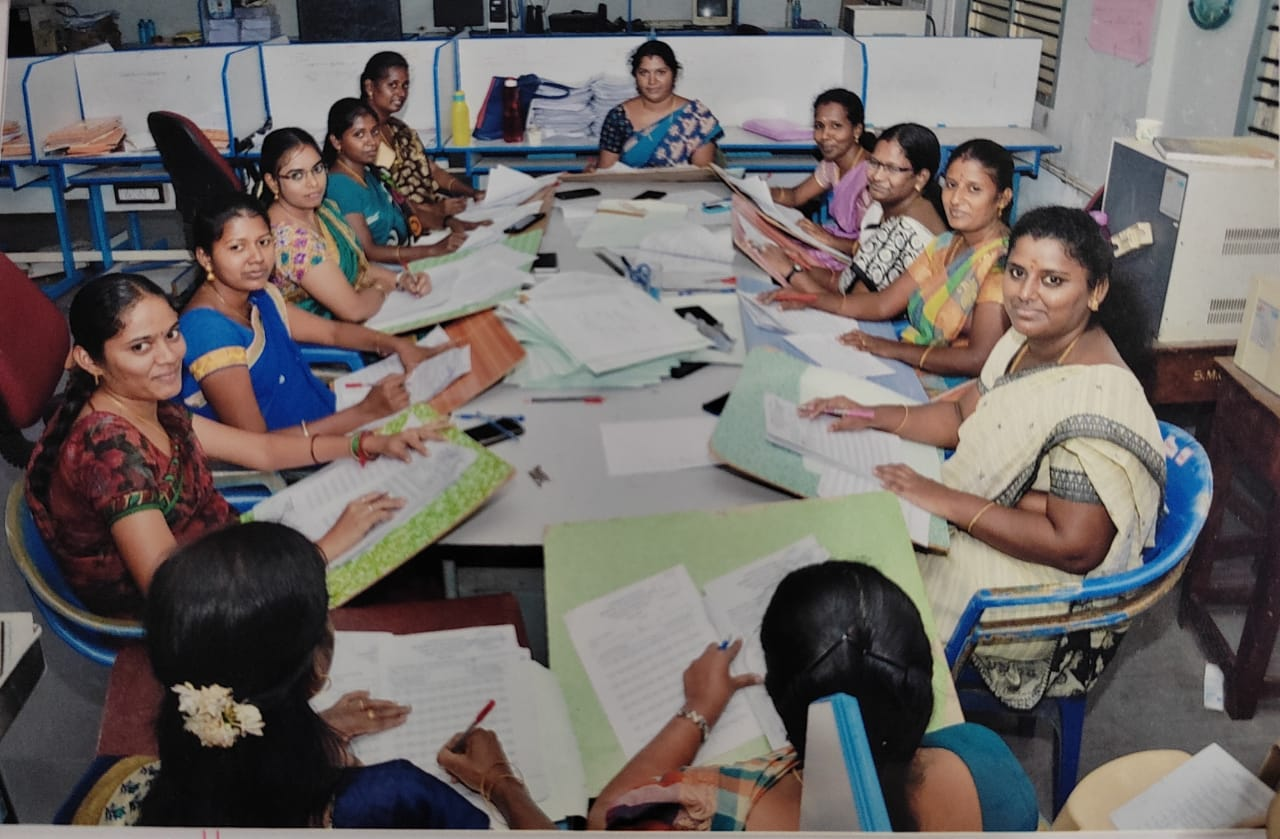 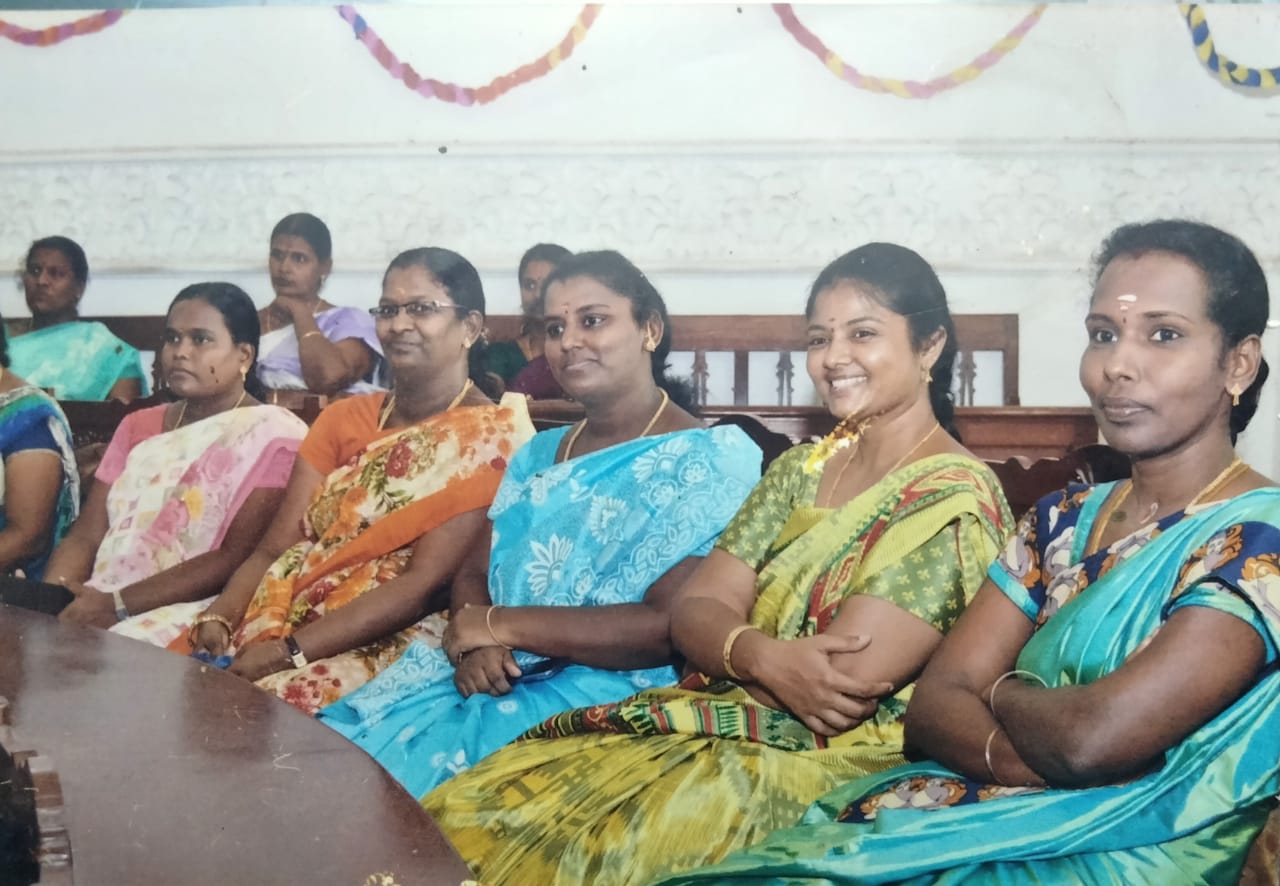          CLP CERTIFICATE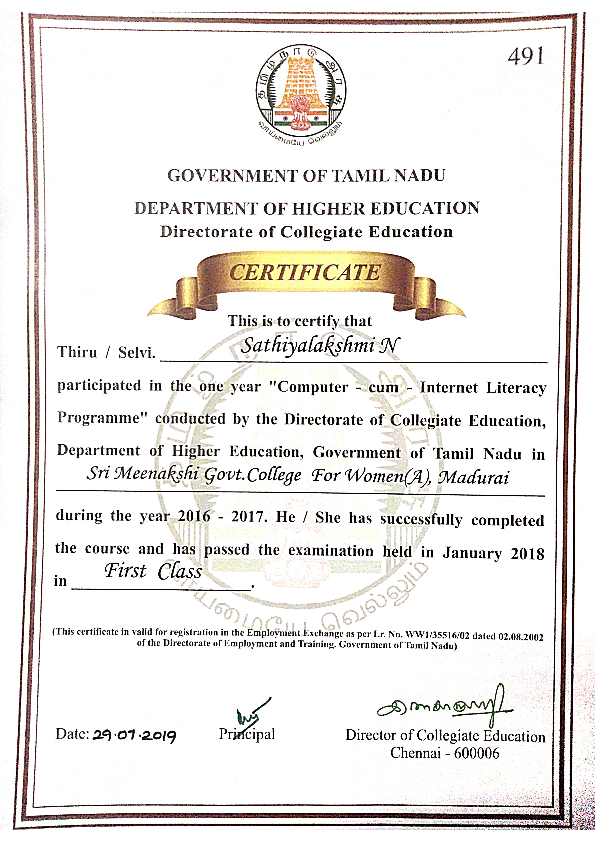 S.NOCONTENTSPAGE.NO1Introduction12CLP Syllabus23Yearwise Report54Staff Profile125Students Report176Lab Equipments Report187Students Photos268CLP Certificate39S.NoSubjectTheoryLab1. Introduction to computers602.Operating system: concepts Win 98, win 2000/2003, win NT,Linux603.Personal Productivity software: Ms Word/ Ms Excel10204.Personal Productivity software: Ms Access/ Ms Powerpoint10205.Introduction to Multimedia246.Desktop Publishing4107.Networking concepts448.Internet and its Application4109.Creating Web pages61010.Introduction to Tamil word Processor-Tamil Browser and Tamil E-mail.812Total6090STUDENTS STRENGTHPRESENTPASSABSENTSTUDENT PASS PERCENTAGE1066990990Nil100S.NOSTAFF NAMEQUALIFICATIONDOJ1Mrs.G.ARUNA DEVIM.Sc.,M.Phil.,B.L.I..S.c30.05.20052Mrs.M.KAMAKSHI KARTHIGABE.,13.09.20063Mrs.J.JEYANAGAJOTHIMCA.,M.Phil.,18.09.20084Mrs.M.SELVA SUGUNAMCA.,M.Phil.,01.09.20105Ms.S.P.AARTHYMCA.,05.01.20136Ms.N.SARANYA RANIMCA.,01.08.20147Ms. N.SENTHILNAYAKIMCA.,01.08.20148Ms.K.CHITRAMCA.,01.09.20149Ms.S.ASHMA BENAZIRMCA.,10.12.2014STUDENTS STRENGTHPRESENTPASSABSENTSTUDENT PASS PERCENTAGE10739978637986.5S.NOSTAFF NAMEQUALIFICATIONDOJ1Mrs.G.ARUNA DEVIM.Sc.,M.Phil.,B.L.I..S.c30.05.20052Mrs.M.KAMAKSHI KARTHIGABE.,13.09.20063Mrs.J.JEYANAGAJOTHIMCA.,M.Phil.,18.09.20084Mrs.M.SELVA SUGUNAMCA.,M.Phil.,01.09.20105Ms.S.P.AARTHYMCA.,05.01.20136Ms.N.SARANYA RANIMCA.,01.08.20147Ms. N.SENTHILNAYAKIMCA.,01.08.20148Ms.K.CHITRAMCA.,01.09.20149Ms.S.ASHMA BENAZIRMCA.,10.12.201410Ms.T.NAGAJOTHIMCA.,02.09.2015STUDENTS STRENGTHPRESENTPASSABSENTSTUDENT PASS PERCENTAGE116310569311988S.NOSTAFF NAMEQUALIFICATIONDOJ1Mrs.G.ARUNA DEVIM.Sc.,M.Phil.,B.L.I..S.c30.05.20052Mrs.M.KAMAKSHI KARTHIGABE.,13.09.20063Mrs.J.JEYANAGAJOTHIMCA.,M.Phil.,18.09.20084Mrs.M.SELVA  SUGUNAMCA.,M.Phil.,01.09.20105Ms.S.P.AARTHYMCA.,05.01.20136Ms.N.SARANYA RANIMCA.,01.08.20147Ms. N.SENTHILNAYAKIMCA.,01.08.20148Ms.K.CHITRAMCA.,01.09.20149Ms.S.ASHMA BENAZIRMCA.,10.12.201410Ms.T.NAGAJOTHIMCA.,02.09.201511Ms.S.GUNASUNDARIMCA.,04.08.2016STUDENTS STRENGTHPRESENTPASSABSENTSTUDENT PASS PERCENTAGE1245121411314893.2S.NOSTAFF NAMEQUALIFICATIONDOJ1Mrs.G.ARUNA DEVIM.Sc.,M.Phil.,B.L.I..S.c30.05.20052Mrs.M.KAMAKSHI KARTHIGABE.,M.Tech.,13.09.20063Mrs.J.JEYANAGAJOTHIMCA.,M.Phil.,18.09.20084Mrs.M.SELVA SUGUNAMCA.,M.Phil.,01.09.20105Mrs.S.P.AARTHYMCA.,05.01.20136Mrs.N.SARANYA RANIMCA.,01.08.20147Mrs. N.SENTHILNAYAKIMCA.,01.08.20148Ms.S.ASHMA BENAZIRMCA.,10.12.20149Ms.S.GUNASUNDARIMCA.,04.08.201610Mrs.A.ROSELINE REVATHYM.Sc.,(IT)13.12.201711Ms.M.JEYAVANIMCA.,M.Phil.,13.12.201712Ms.A.SUNDARESWARIM.Sc.,14.12.2017STUDENTS STRENGTHPRESENTPASSABSENTSTUDENT PASS PERCENTAGE1322114911034296S.NOSTAFF NAMEQUALIFICATIONDOJ1Mrs.G.ARUNA DEVIM.Sc.,M.Phil.,B.L.I..S.c30.05.20052Mrs.M.KAMAKSHI KARTHIGABE.,M.Tech.,13.09.20063Mrs.J.JEYANAGAJOTHIMCA.,M.Phil.,18.09.20084Mrs.M.SELVA SUGUNAMCA.,M.Phil.,01.09.20105Mrs.S.P.AARTHYMCA.,05.01.20136Mrs.N.SARANYA RANIMCA.,01.08.20147Mrs. N.SENTHILNAYAKIMCA.,01.08.20148Ms.S.ASHMA BENAZIRMCA.,10.12.20149Ms.S.GUNASUNDARIMCA.,04.08.201610Mrs.A.ROSELINE REVATHYM.Sc.,(IT)13.12.201711Ms.M.JEYAVANIMCA.,M.Phil.,13.12.201712Ms.A.SUNDARESWARIM.Sc.,14.12.2017STUDENTS STRENGTHSTATUS1304Waiting for ExamS.NOSTAFF NAMEQUALIFICATIONDOJ1Mrs.G.ARUNA DEVIM.Sc.,M.Phil.,B.L.I..S.c30.05.20052Mrs.M.KAMAKSHI KARTHIGABE., M.Tech.,13.09.20063Mrs.J.JEYANAGAJOTHIMCA.,M.Phil.,18.09.20084Mrs.M.SELVA SUGUNAMCA.,M.Phil.,01.09.20105Mrs.S.P.AARTHYMCA.,05.01.20136Mrs.N.SARANYA RANIMCA.,01.08.20147Mrs. N.SENTHILNAYAKIMCA.,01.08.20148Ms.S.ASHMA BENAZIRMCA.,10.12.20149Ms.S.GUNASUNDARIMCA.,04.08.201610Mrs.A.ROSELINE REVATHYM.Sc.,(IT)13.12.201711Mrs.M.JEYAVANIMCA.,M.Phil.,13.12.201712Ms.A.SUNDARESWARIM.Sc.,14.12.2017STUDENTS STRENGTHSTATUS1371Waiting for ExamS.NOSTAFF NAMEQUALIFICATIONDOJ1Mrs.G.ARUNA DEVIM.Sc.,M.Phil.,B.L.I..S.c30.05.20052Mrs.M.KAMAKSHI KARTHIGABE., M.Tech.,13.09.20063Mrs.J.JEYANAGAJOTHIMCA.,M.Phil.,18.09.20084Mrs.M.SELVA SUGUNAMCA.,M.Phil.,01.09.20105Mrs.S.P.AARTHYMCA.,05.01.20136Mrs.N.SARANYA RANIMCA.,01.08.20147Mrs.N.SENTHILNAYAKIMCA.,01.08.20148Mrs.A.ROSELINE REVATHYM.Sc.,(IT)13.12.20179Mrs.M.JEYAVANIMCA.,M.Phil.,13.12.201710Mrs.A.SUNDARESWARIM.Sc.,14.12.2017YearStudents StrengthPresent for ExamPassAbsentPercentage2014-20151066990990Nil1002015-201610739978637986.52016-20171163105693119882017-20181245121411314893.22018-201913221149110342962019-20201304Waiting for ExamWaiting for ExamWaiting for ExamWaiting for Exam2020-20211371Waiting for ExamWaiting for ExamWaiting for ExamWaiting for ExamSL.NOEQUIPMENTSNO OF COUNT1SYSTEM212XEROX MACHINE13D-LINK(MODEM)1S.NOEQUIPMENTSDESCRIPTIONQUANTITY1.SystemProcessor	: Intel®Core™ i5-3330 CPU                              @ 3.00GHz 3.00GHzMemory RAM	: 4GBSystem type	: 64bit Operating System81.SystemProcessor	: Intel®Core™ i5-650 CPU @                             3.20GHz 3.19GHzMemory RAM	: 4GBSystem type	: 64bit Operating System111.SystemProcessor	: Intel®Core™ 2 DUO CPU                             E7500 @ 2.93GHz 2.93GHzMemory RAM	: 4GBSystem type	: 64bit Operating System22.PrinterCANON  Multifunctional Device(Scan & Print) 13.ModemD-Link  Modem with Wi-Fi RouterSpeed : 150 Mbps1